1.: Az antimikrobás kezelés alapelvei. Fertőtlenítők.-antimikrobás kemoterápia = baktériumok, vírusok, gombák ellen alkalmazott gyógyszeres kezelés-cél: kórokozó elpusztítása-famakodinámiás hatás a mikrobára irányul-oki terápia-mikroorganizmus tulajdonságai változhatnak-gyógyszerexpozícióra aktívan reagálnak -> rezisztencia, szelektálódás-hatás alapja a szelektív toxicitás -> szer toxikus a mikroorganizmusra, a gazdaszervezetre nem/aligolyan alkotórészen van hatása, ami az emberi szervezetben nem található megolyan életfolyamatot gátol, mely másképp megy végbe a kórokozóban és az emberben-csoportosítás hatásmód vagy kémiai szerkezet szerint-felhasználás prophylaxisban, célzott terápiában, empirikus terápiábanHatékonyság-legyen hatékony a kórokozóra-kellő koncentrációban jusson el az infekció helyére-infekció kimenetelét az infekció helyén elért antibiotikum-koncentráció és a MIC viszonya határozza meg-Cmax/MIC: antibiotikum hatása attól függ a szérumkoncentráció hányszorosan haladja meg a MIC-etantibakteriális hatás ekkor koncentrációfüggőaminoglikozidok-AUC/MIC:hatás az antibiotikum szérumkoncentráció és az időtengely által bezárt (görbe alatti) terület és MIC hányadosahatá csúcskoncentrációtól függszelektálódás megelőzése: MIC-et tartósan meghaladó antibiotikum szintfluorokinolonok-T>MIC:hatás attól függ, az antibiotikum szérumszintje az adagolási időközön belül mennyire tartósan haladja meg a MICethatáshoz kellő min. időtartam a dozírozási időköz 40-60%hatás időfüggőß-laktámok, glikopeptidek, macrolidokVálasztás szempontjai-Bactericid vagy bacteriostaticus:gátolja a kórokozók szaporodását = bacteriostaticusmegöli a kórokozót = bactericidép immunitásúban a staticus elégneutropaeniában mindig bactericidbactericid ép immunitásúban, ha súlyos, életveszélyes, nehezen kezelhető a fertőzés -> endocarditis, meningitisIC baktérium ellen IC ható Abnehezen hozzáférhető infekciókra bactericidlegfontosabb bactericid: aminoglikozid, ß-laktám, isonocod, kinolonok, metronidazol, pyrazinamid, rifampin, polimyxin, vancomycinlegfontosabb bacteriostaticus: chloramphenicol, clindamycin, ethambutol, macrolid, nitrofurantoin, oxazolidinek, szulfonamidok, tetracyclin, trimethoprim-hatásspektrum:szűk és széles spektrumszűk, ha 1 vagy 2 ellen jószéles ha több csoporttal szemben aktívtermészetes és másodlagos rezisztenciaviszonyokcélzott terápiában a lehető legszűkebb tartományempirikus terápiában, életveszélyes infekcióban, ismeretlen multimikrobás kórképben széles spektrumúSzöveti penetrancia-fizikai-kémiai tulajdonságoktól függ-vízoldékonyak az IC térbe alig jutnak be-csak néhány jut kellő koncentrációban a liquorba-nehezen hozzáférhető helyek: KIRcsontprostataendocarditises vegetatioischaemiás területekbakteriális filmrétegMellékhatások-toxicus szert csak akkor adunk, ha mástól már javulás nem várható-oka lehet a kémiai szerkezet, egyéni érzékenység, allergia-befolyásolják a beteg és környezetének microflóráját-terjesztik az Ab-rezisztenciátTerhesség-biztonságos a ß-laktám és a macrolidKezelés költsége-legkevésbé költséges, ami a leggyorsabban a legteljesebb gyógyulást hozzaCompliance-figyelembe kell venni a beteg személyiségétElsőnek választandó szer-adott klinikai szituációban azt kell ennek tekinteni, amelyik a legkedvezőbb a következő szempontokból:klinikai hatékonyságmellékhatásköltségrezisztenciaindukálásAdagolás-fertőzés helyén a MIC-et meghaladó koncentráció alakuljon ki-életkor -> élet kezdetén és végén a farmakokinetika más-máj- és vesefunkció -> metabolizmus lassul-testtömeg, testmagasság-terhesség -> EC tér megnő, vese- és májműködés felgyorsul, gyógyszerszint csökken-anatómiai hely-szérumkoncentráció mérése a szűk terápiás indexű szereknél: aminoglikozid, vancomycinKezelés időtartama-addig tartson, amíg a visszaeséstől nem félünk-akut infekció: 7-10 nap-endocarditis: 3-6 hét-chr. bakt. prostatitis: 4-6 hét-osteomyelitis: 4-6 hónapKombinációk alkalmazása-szinergizmus miatt: potenciálják egymás hatásátP. aeruginosa: ß-laktám + aminoglikozidE. faecalis: ampicillin + gentamycinS. aureus: oxacillin + gentamycinsúlyos fertőzésekben-spektrum szélesítésére:infekciót ismerten több kórokozó okozzapl. secunder peritonitissúlyos, életveszélyes infekciókban-hátrányai:több lehetőség MHok kialakulásáratöbb rezisztencianagyobb költség-inadekvát terápia letalitásnövekedéssel jár-szuboptimális alkalmazás -> nem hatékony + rezisztens mutánsok-megfelelő dózissal, megfelelő készítménnyel kezdeni, majd a lehető leggyorsabb leállás-sikertelenség leggyakoribb okai:lázat nem baktérium okoztarezisztenia (empirikus terápiában előfordul)kezdetben érzékeny kórokozó rezisztenssé váltkórokozóváltásrossz penetranciaaluldozírozásnagyobb abscessust sebészileg meg kell nyitniidegentest felületén megtapadó baktériumsúlyos alapbetegség, életkor, csökkent immunitás-fertőtlenítő szer = erős hatású, toxikus vegyület, alkalmas a mikroorganizmusok elpusztítására vagy szaporodásának gátlására-belsőleg nem alkalmazhatók-antiszeptikum:közvetlen alkalmazható bőrön, nyh.-n, sebekbenhelyileg a mikroorganizmusok számát csökkentinem károsítják a szöveteket-dezinficiens:toxikustestfelületek fertőtlenítésére nem használhatótárgyak, eszközök sterilezéséreKézmosás-hatékonyan távolítja el a baktériumokat-nem toxicus, nem környezetszennyező-szűk spektrumú, nem toxicus, localis Ab-ok (bacitracin, muporicin) átmenetileg alkalmazhatóFertőtlenítő eljárások-fizikai: kláv, UV-sugárzás-kémiai: fertőtlenítőszerek-kombinált: fizikai és kémiai + mechanikai (pl kesztyű)-speciális: kombinált 1-1 műszer esetén Fertőtlenítőszerek tulajdonságai-bacteriostaticus, bactericis, sporocid, virocid, fungicid, paraziticid lehet-szelektív: 1 vagy néhány mikroorganizmus ellen-csoportspecifikus: 1 vagy több mikroorganizmus csoportja ellen-széles spektrumú: általános antimikrobás hatás-ideális fertőtlenítőszer:minél szélesebb spektrumúminél rövidebb behatási időne okozzon károsodáststabilszagtalanolcsóhatását már ott lévő idegen anyagok ne csökkentsékAlkoholok-etanol, propanol, izopropanol-hatás molekulatömeggel, lánchosszal e.a.-fehérjekicsapó, vízelvonó-csak a baktériumok vegetatív alakja ellen hatásos-Gram neg érzékenyebb, mint Gram poz.-Mycobacterium, gomba és lipofil vírusok érzékenyek-kézfertőtlenítésre alkalmasak-kombinált fertőtlenítőszer készítményekben szinergista-etanol 70%-os baktericid, propanol, izopropanol 60-70% közöttGlikolok-trietilénglikol-levegő fertőtlenítésére-gőz ezen koncentrációban nem toxicusAldehidek-legszélesebb spektrum-csak parazitákra nem hatnak-fehréjék szabad aminocsoportjához kötődnek -> kicsapják őket-antiszeptikumként nem-eszközök sterilezésére-formaldehid, ortoftalaldehid, glutáraldehid, glioxál-formalin haemodyalisáló készülékek fertőtlenítésére, vakcinák készítésekor-glutáraldehid sporocid-ortoftalaldehid gyorsabban hatFenol és származékai-első antiszeptium (Lister)-jelenleg ritkán használjuk-kórházak, laborok berendezéseinek fertőtlenítésére-hexaklorofén, klórhexidin-sejtfalat, sejtmembránt károsítják-fehérjéket kicsapják-enzimeket inaktiválnak-bacetricid, fungicid, lipofil virucid-hexaklorofén: ecsetelésre, öblögetésre, szájnyh., íny, torok fertőtlenítésére-klórhexidin külsőleg hintőpor, kenőcs, krém, tablettaJód-bactericid, fungicid, virucid-fehérjéket kicsapja, fehérjékhez adszorbeálódik-behatol a bőr mélyebb rétegeiben is-jódtinktura antiszeptikum-jodoforok detergens elemi jóddal alkotott komplexei-povidon-jód: BetadinKlór-HOCl jó fertőtlenítő-optimális hatás pH 5-7,5 között-hipokloritok membránkárosítóak-elhalt szövet feloldása, szagtalanítása-klóros mész -> dezinficiens-NaOCl -> dezinficiens és antiszeptikum-kloramin-B: vizes oldaltban HOCl és Cl2 szabadul fel belőle -> bactericid, virucid (HIV és HBV is)Szuperoxidált víz-só elektrolízisével oxidánsok keletkeznek -> erős dezinficiensek, sterilizálószerek-endoszkópok, fogászati műszerek sterilizálására-bactericid, fungicid, tuberculocid, sporocidSavak-kisgyermekekben szájpenész ecsetelésére-vazelintartalmú kenőcsben gyulladás csökkentésére-szalicilsav: bőrgyógyászatban keratolítikum, fungicid-mandulasav: sója vizeletfertőtlenítésre-elnyomja a húgyúti infekciót-methenamin: belsőleg, vizeletfertőtlenítésreOxidálószerek-NaOH, KOH, mésztej-NaOH prionfertőzött felületek fertőtlenítésére-hidrogénperoxid és parecetsav-felszabaduló nascens oxigén -> oxidáló, inaktiváló hatás-elhalt szövetek roncsolása-véralvadás gyorsítása-bomlástermékek nem toxikusak-széles spektrumú hatás-nem túl erős mikrobicid hatás-hidrogénperoxid -> respirátorok, endoszkópok sterilizálása-parecetsav kis koncentrációban sebészeti, fogászati eszközök fertőtlenítéséreTenzidek-vizes oldatban a felületi feszültséget csökkentik = felületaktív anyagok-lehetővé teszik a fertőtlenítők jobb behatolását-anionaktívak: önmagukban nincs fertőtlenítő hatásaik, elősegítik más dezinficiensek hatását-kationaktív: kation a felszínaktív-nem ionikus: nincs antimikrobás hatásuk, elősegítik más dezinficiensek hatását-amfoter: fertőtlenítő és igen jó tisztítóNehézfémek-Hg-thiomersal: szemcseppek, vakcinák, antitoxinok, immunológiai készítmények sterilezésére-fenil-higany-borát: nyh. fertőtlenítésére2.: Mycobacterium ellenes szerek-antituberculotikumok = tuberculosis kezelésére alkalmas gyógyszerek folyamatosan változó csoportja-struktúrában, hatásmechanizmusban különböznek-mycobacterium elleni aktivitásuk is eltérő-in vivo hatékonyság függ a baktériumpopuláció növekedési dinamikájától-elváltozás falában gyorsan osztódnak, macrophagokban lassabban, esetleg „alvó fázisban”-INH: csak a gyorsan osztódó alakokra hat-riphampicin,  PZA, ethambutol a lassan osztódókra és az alvókra-kezelési stratégia: 2 hónap intenzív kezelés INH + rifampicin + ethambutol + PZAmajd 4 hónap riphampicin + INH-rezisztens mutánsok folyamatosan keletkeznek -> száma kicsi, ha a beteg pontosan szedi a gyógyszereket-leggyakoribb a M. tuberculosis-a ritkább speciesek ált. kevésbé gyógyszerérzékenyek-első vonalbeli antituberculoticumok: INH, riphampicin, PZA, ethambutol, streptomycin-második vonalbeli: ethionamid, cycloserin, paraaminoszalicilsav, amikacin, kanamicin, capreomycin, fluorokinolonok, rifabutinIsoniazid (INH)-leggyakrabban használt antituberculotikum-bactericid-per os vagy inj.-izonikotinsav hidrazidszármazéka-hatásmód nem teljesen tisztázott-sejtfal mikolsavának szintézisét gátolja-nyugvó sejtekre staticus-osztódókra bactericid-legtöbb M. tuberculosis és M. kansasii érzékeny-per os jól felszívódik-kitűnő szöveti eloszlás-májban acetilálódik, kis része hidrazonná alakul-INH és metabolitok aránya a vizeletben egyénenként változó-szérumszint acetilálódás sebességétől függ: fehérek fele lassan acetiláló-kiürülési féléletidő < 2 óra-lassú acetilátorokban 24 óra -> toxikus tünetekre hajlamosabbak-mellékhatások:hepatitis: dózisfüggő, korral nő az esélyerendszeres alkoholfogyasztás, együtt szedett riphampicin hajlamosít ráneuritisekizomgörcsallergia: láz, bőrkiütés, purpura-interakciók:alkoholfogyasztás fokozza a metabolizmusát és a hepatotoxicitásantacidok akadályozhatják felszívódásátemelheti a phenytoin szérumszintjét, toxicitásátdisulfirammal együtt adva pszichotikus reakciók B6 vitamin kiürülését fokozza -> nagy adagban pellagra szerű tünetek (anaemia, erythema, neuritis)-TBC minden megjelenési formájában, fiatalokban esetleg prophylacticusanRifampicin-antibakteriális aktivitás jelentős Gram poz. és neg. coccusok ellen-gyors rezisztencia-bakteriális RNS szintézisét akadályozza meg RNS-pol. gátlásával-legszélesebb spektrumú antituberculoticum: M. tuberculosis, M. kansasii, M. marinarum, néhány M. avium intracellulare-per os jó felszívódás-jó szöveti penetráció-placentán átjut-epével, vizelettel ürül, nagyobb adag esetén epekiválasztás csökken, vizelet nő-enziminduktor, saját metabolizmusát is fokozza-VE-ben változatlanul adható-sem peritonealis, sem haemodyalisissel nem távolítható el-MHok: hepatotoxicitás (alkoholizmus, már meglévő májártalom talaján erősebb)influenzaszerű tünetekthromobcytopaeniatestnedveket, bőrt narancssárgára festikontaktlencsét elszínezi-interakciók:csökkenti kumarinok, phenytoin, oralis antidiabetikumok, antikoncipiensek hatásátepén át történő kiválasztásban vetélkedik a kontrasztanyagokkal -> gátolhatja a cholecystographia eredményességét-leghatékonyabb antituberculoticum-rövid távú kezelésben-gyógyszerrezisztens esetekben hosszú távon-fulmináns pulmonalis és extrapulmonalis esetekben-MINDIG kombinációbanPyrazinamid (PZA)-nikotinamid analóg-bactericid osztódó baktériumokra-aktivitás pH függő (savanyú közegben jobb)-csak M. tuberculosis ellen-rezisztencia ritka-kismértékben metabolizálódik-glomerularis filtrációval ürül-liquorban a széruméval azonos koncentrációban-MHok:hepatotoxikussúlyos károsodás csak ritkánelsősorban már eleve érintett máj eseténhyperurikaemia (kompetitiven gátolja a húgysav ürülését)köszvényes rohamrifampin együttadása javítja-rövid távú terápiában kombinációban-INH-rezisztens esetekben INH helyett-gyanított rezisztencia esetén kezdőterápiábanStreptomycin-önmagában gyorsan képződik ellene rezisztencia-mindig kombinációban-oto- és nephrotoxikus-csak inj.-VE-ben csökkentett adagbanEthambutol-nikotinamid-analóg-fokozhatja más antituberculoticumok aktivitását-hatékonyság: M. tuberculosis, M. kansasii, M. AIC, M. xenopi, Nocardia spp.-jó felszívódás (alkohol és AlOH rontja)-alveolaris macrophagokban kumulálódik-90% változatlanul ürül a vizelettel-igen ritkán opticus neuritist okoz (VE hajlamosít rá)-alternatív gátlószer korai intenzív kezelésben, kombinációbanEthionamid-nikotinamid analóg-hatékony: M. tuberculosis, M. AIC, M. kansasii-jó per os felszívódás-liquorban szérummal azonos szint-100%ban metabolizálódik-hepatitist, túlérzékenységi reakciót, depressziót, GI panaszokat okoz-nephrotoxicus szerekkel nem adható együttCycloserin-Streptomyces orchidaceus fermentációs terméke-hatékony Gram poz. és Gram neg. baktériumok ellen-streptomycin és INH-rezisztens M. tuberculosis törzsekre-per os jó felszívódás-KIRbe bejut-fele metabolizálódik-vesefunkció csökkenésekor kumulálódik-MHok: pszichózisKIRi tünetekconvulsioalkohol nem fogyasztható mellette-multirezisztens infekciókbanParaaminoszalicilsav (PAS)-szalicilsav-származék-bakteriosztatikus -M. tuberculosis ellen-rezisztencia ritka-nagy koncentrációt ér el a szövetekben-80%-ban acetilálódik-GI panaszok, allergia, KIRi hatások a MHai-multirezisztens M. tuberculosis infekcióban használjukKanamycin-sptreptomycin rezisztens törzsek esetén-kevésbé toxikus alternatív szerek miatt visszaszorultAmikacin-M. tuberculosis ellen erőseb bactericid-M. AVC és kansasii ellen kisebb mértékben-hatásos az atípusos mycobacteriumok ellenCapreomycin-fehérjeszintézis gátló-S. capreolus termeli-multirezisztens M. tuberculosis ellen-inj.Fluorokinolonok-cipro, levo, gati és moxifloxacin-M. tuberculosis ellen-egyéb antituberculotikumokkal kombinálvaRifabutin-rifampicinhez hasonló-kevéssé okoz enzimindukciót-HIV fertőzöttek TBCjében3.: Protozoon és féreg ellenes szerek-protozoonok egysejtűek-betegség GI traktusban: giardiasis, amoebiasis-UG rendszerben: trichomoniasis-szisztémás: malária-chr.-á válhatnak-meghatározott földrajzi területekhez kötött -> turizmus -> behurcolt esetek száma nő-itthon endémiás pl. trichomoniasis, toxoplasmosis-fontos a pontos, protozoon-orientált diagnosztikaAmoebiasis-E. hystolytica-E. dispar apatogén -> el kell különíteni-per os kerül be a cysta -> excystalódás -> trophoziota a colonban -tünetmentes fertőzés vagy behatol a bélfalba -> amoebás colitis-trophozoitok egy része cystává alakul, széklettel távozik-behatolást követően extraintestinalis szétterjedés (peritoneum, máj)-trópuson akvirált E. hystolytica nagyobb invazivitással bír-diloxanid furoat:igen kis koncentrációban is hatásosbélben észterázok hasítják -> diloxanid felszívódik90% vizelettel ürülhatásmechanizmus nem ismertenyhe GI tüneteket okozhat-iodoquinol:intraluminalis készítményhatásmechanizmus nem ismertrossz felszívódássok MH: hányinger, hányás, fejfájás, láz, viszketés, dermatitisétkezés közbeni bevétel csökkenti-nitroimidazolok:metronidazol és tinidazolkémiailag redukálódnak -> reaktív metabolitok antimikrobásokamoebiasisban, giardiasisban, trichomoniasisban-paromomycin:aminoglikozidfehérjeszintézis gátlásaigen rossz felszívódáslegnagyobb intestinalis koncentráció a colonbanGiardiasis-G. lamblia-trophozoit és cysta formák-cysta a GI traktusba -> excystálódás -> minden cystából 2 trophozoita -> trophozoita kettéhasadással multiplikálódik-duodenum és jejunum nyh-án tapad meg-egy része az ileumban encystálódik-inkubáció ált. 1-2 hét (1-45 nap)-fertőződés 60%a tünetmentes-tünetekkel jár: híg, vizes, bűzös hasmenés, hasfájás, flautulentia, puffadás, hányinger-láz nem jellemző, ha van, a betegség elején-elhúzódó panaszokat is okozhat-spontán gyógyulhat-chr. fertőzés: étvágytalanság, gyengeség, jelentős testsúlycsökkenés, malabsorptio-furazolidon:nitrofurantoinDNS struktúrát károsítjaGI tratktusból felszívódikmetabolizálódikvizelettel ürülgyakran hányinger, hányás, hasmenés, lázszoptató anyáknak és újszülötteknek nem adható (haemolyticus anaemia)-nitazoxanid:széles antiprotozoon és féregellenes szerpontos hatásmechanizmus nem ismertkevés MH-nitroimidazolok-paromycin-quinacrin:széles spektrumú antiprotozoon szerjó felszívódáshosszú felezési idő (5nap)85%ban kötődik albuminhoznapi dózis 10%a ürül vizelettelgyermekekben sok kellemetlen MH (szédülés, fejfájás, GI panaszok)kevésbé használjákha nitroimidazolokkal nem lehet gyógyulást elérniTrichomoniasis-vaginitis, urethritis-rizikó AIDSre-metronidazol vagy tinidazolLeishmaniasis-chr. betegség-Leishmania genus-oblihát IC protozoonok-cutan, mucocutan és visceralis-cutan: L. tropica (L. major, L. aethiopica, L. infantis)-6 hét után viszkető papula, felhányt szélű fekély-spontán igen lassú gyógyulás, heggel-specifikus kezelést nem igényel-HIV poz.-ban disszeminálódhat-mucocutan: L. brasiliensis-kezdetben hasonlít a cutanhoz-nagyobbak, bőrből jobban kiemelkednek-fekélyek kiterjedtebbek-tovaterjed a nyirokutak, nyirokcsomók mentén nyh.-ra-szisztémásan kell kezelni -> 5 vegyértékű antimonvegyületek-visceralis (kala azar): L. donovani (Afrika, India), L. infantis (Európában), L. chagasi (Közép- és Dél-Amerikában)-inkubáció hosszú-fokozatos vagy hirtelen kezdet is lehetséges-láz, jelentős fogyás, hepatomegalia, splenomegalia, pancytopaenia-5 vegyértékű antimonvegyületek, amphotericin B, miltefosin-amphotericin B:kala azarbansejt szignalizációjának gátlásamembránszintézis megakadályozása-miltefosin:alkilfoszkolin-analógper osterhességben kontraindikált-5 vegyértékű antimonvegyületek:sodium stibogluconatmeglumin antimoniatglikolízis enzimeit gátoljaenergiaellátás romlik -> elpusztulnakiv.enyhe MHok: hányinger, hányás, izomfájdalom, izületi érzékenység, gyengeségprimer és secunder rezisztencia is megjelent-pentamidin:aromás diamidinhatásmechanizmus nem teljesen tisztázottbénítja a dihidrofolát-reduktáztbeleavatkozik az aerob glikolízisbeDNS-, RNS-károsító, fehérjeszintézis gátlórosszul szívódik fel -> parenteralisan adjuklocalis MHokszisztémás MHok: leukopaenia, tct-paenia, elektrolitzavarok, arrhythmiák, pancreatitis, máj- és veseműködési zavarok, hyper- és hypoglikaemia, Stevens-Johnson syndroma, hallucinációk, görcsöktartalék gyógyszerMalária-P. falciparum, P. vivax, P. ovale, P. malariae (P. knowlesi)-anopheles nőstény szúnyog révén kerül az emberbe-szöveti schizontocid -> fejlődő májformákra hat-vér schizontocid -> erythrocyta fázisra hat-gametocid -> szexuális fázisban pusztít-inkubáció 7-30 nap (P. falciparum rövidebb, P. ovale hosszabb)-ha maláriaprophylaxisban részesült az inkubáció nő-gyanúnak mindig fel kell merülnie, ha endémiás térségből hazautazónak láza lesz!-nem specifikus kezdeti tünetek: láz, hidegrázás, izzadás, fejfájás, izomfájdalom, hányinger, hányás-P. falciparum néhány nap múlva haemodinamikai instabilitáshoz vezet -> anaemia, haemolysis, tüdőoedema, tudatzavar, vese- és májműködési elégtelenség-nem falciparum maláriák kevésbé drámaiak-kezelés megválasztásában 3 tényező:melyik sppbeteg klinikai állapotamegbetegedés akvirálásának helyszíne, antimaláriás gyógyszerek iránti érzékenysége-nem komplikált malária -> nem alakul ki életfontosságú szervekben működési zavar, parasitaemia < 5%-kezelhető per os-biztos chloroquinérzékenység-ha bizonytalan -> artemisininderivátumok kombinációja, atovaquon-proguanil, mefloquin, kinin alapúak-terhesek kezelésére első trimeszterben kinin és clindamycin, utána artesunat és clindamycinre válthatunk-acut, súlyos forma: 5% feletti parazitaemia és/vagy egyes szervek súlyos működési zavara-parenteralisan kinin/kinidin, artemisin derivátumok-terhesség első trimeszterében artesunat, majd kinin-amodiaquin:4-aminokinolinhatásmód mint chloroquinchloroquinrezisztens P. falciparum esetén, DE rezisztencia vele szemben nőjelenleg artesunat-amodiaquin kombináció-artemisin és származékai:szeszkviterpén-lakton-peroxidázArtemisia annua leveléből4 derivátuma: arthemeter, artemotil, artesunat, dihydroartemisininper os és parenteralisanper os felszívódás gyors, gyorsan is távozik -> prophylaxisra sose adjukelső 3 metabolizálódik -> dihydroartemisinné (45 perces felezési idő)gyorsan ható vér schizontocidokhatásmechanizmus nem teljesen tisztázottszabadgyökként viselkednek -> kórokozó vasának felhasználásával membrán- és fehérjedestrukcióMH alig van, az is csak súlyos falciparum maláriábanbetegek jól tűrikkombináció lumefantrinnal, mefloquinnelendémiás területen nem komplikált malária kezelésére-atovaquon:erősen lipofil ubiquinon analógmitokondrium ATP és pirimidinbioszintézist, citokróm bc1 komplex szelektív gátlójanincs elektrontranszportmitokondriummembrán kollapszusaszöveti és vér schizontocid-proguanil:biguanid-származékaktív metabolitja a cycloguanil -> szelektíven gátolja a falciparum dihidrofolát-reduktáz timidilát szintetázát -> DNS szintézis gátlódikdepletálja a folátkofaktorokat-atovaquin-proguanil:legjobb prophylacticumahol a chloroquin rezisztens falciparum endémiásutóbbi potencírozza előbbi hatásátterápiára artesunattal kiegészítveterhesekben jó kezelési eredményekmegelőzésként 1-2 nappal indulás előtt kell kezdeni, elutazástól számítva 7 napig kell szedni-chloroquin:4-aminokinolinvér chizontocidrezisztens falciparum miatt háttérbe szorulthatásos vivax, ovale és malariae ellenterhességben is adhatóhemhez kötődve megakadályozza annak haemozinná alakulását, inaktiválódásátmembrán oxidativ károsodás miatt elpusztulper os gyorsan felszívódikgyors, jelentős mérétékű metabolizációaktív monodezetilderivátumhosszú felezési idővérfehérjékhez 50%ban kötődik50%ban vesén át távozikDNS- és RNS szintézis gátlása a plasmodiumban-halofantrin:9-fenantrén-metanolchloroquinérzékeny és rezisztens falciparumra és vivaxrahalálhoz vezető MHai miatt (arrhythmia, ingerületvezetési zavarok) alig használjukper oszsíros étkezés segíti a felszívódásátegész szervezetben jól oszlik elbiotranszformáció májbanlipoproteinekhez kötődikfelezési idő egészségesben 1-3 nap, maláriásban 4 napaktív metabolitja a desbutyl halofantrin-kinin és kinidincinchona-alkaloidmind a 4 plasmodium spp. ellenchloroquinrezisztens falciparumok esetén lehet elsődleges választásper os kinin-szulfátgyors felszívódásparenteralisan kinin dihidrokloridmájban metabolizálódikvizelettel ürül, főleg metabolit formájábanfelezési idő kb. 50%al megnyúlik maláriábanvérszint monitorozása súlyos máj- és veseelégtelenségbenvér schizontocidhatásmechanizmus nem tisztázottDNS felépítésének akadályozása, enzimek bénítása, membránműködés károsításaplasmodiumok emésztővesiculáinak befolyásolása-mefloquin:fluort tartalmazó 4-kinolin-metanol származékjelentős vér schizontocid neuropszichiátriai MH -> ritkán adjuk prophylacticusanartesunattal kombinálva nem komplikált maláriábanper os lassan, nem tökéletesen szívódik felvérfehérjékhez 99%ban kötődikhosszú felezési időmajdnem teljes mértékben metabolizálódikepével ürül-primaquin:8-aminokinolin-származékegyetlen szöveti schizontocidper os jó felszívódásmetabolizáció májbanfelezési idő 8 órahatásmechanizmus nem teljesen tisztázottbefolyásolja az elektrontranszportot a mitokondriumban és a pirimidinszintézistchloroquinnel kombinációbanAfrikai trypanosomiasis-álomkór-T. brucei rhodesiense és gambiense-korai fázis: protozoon a vérben és nycs.-ban-késői fázis: KIRben-gambiense progressziója lassú és elhúzódó-rhodesiense korai és késői fázis nagyon közel van egymáshoz-eflornithin:ornitinanalógprotozoon növekedését károsítjaornitin-dekarboxiláz irreverzibilis bénítójajól penetrál a liquortérbevérfehérjékhez alig kötődikrhodesiense természetes rezisztensiv. (per os súlyos, osmoticus hasmenést okoz)súlyos MHok: hányinger, hánáys, izületi fájdalom, szédülés, halláscsökkenés, kiütések, görcsök, CSVkárosodás-melasoprol:trivalens arzénvegyületemberben számos enzim működését károsítjatrypanosomákban esszenciális tiolcsoportokhoz kapcsolódik -> nem tud multiplikálódnilassú infúzióban< 1% jut be a KIRbeMHai: hányás, hasi fájdalom, hepatotoxicitás, perifériás neuropathia, paraplegia, arrhythmia, albuminuria, encephalopathiahalálos encephalopathia veszélye egyidejű szteroidadással csökkenthetőrezisztencia nő-pentamidin:aromás diamidingambesisense ellen hatantimonrezisztens Leishmania fertőzésekbenfungicid hatás-suramin:urea naftilamin-poliszulfát derivátumakorai fertőzésbenliquorba nem jut beiv.felezési idő 44-54 naperős kötődés vérfehérjékhezhatásmechanizmus nem teljesen ismertDNS-metabolizmusban résztvevő enzimek gátlása, fehérjeszintézis akadályozásaelső dózis adása előtt tesztelésként 200 mg iv. -> első adag anaphylaxiás schokot okozhatMHok: nephrotoxicitás, dermatitis, IRi tünetek, pancytopaeniaAmerikai trypanosomiasis-Chagas-kór-T. cruzi-7-10 napos inkubáció, majd akut fázis-néhány hónap alatt spontán megszűnhet-nem gyógyuló esetek egy részben csak szeropozitívak, nem tünetesek-tünetek a szívet, GI traktust érintik-nifurtimox:szintetikus nitrofuránakut szakban hatásosmetabolizáció során kémiailag reaktív gyökök képződnekprotozoonban keletkező toxicus oxigén anyagok -> tönkreteszik a membránokat, károsítják a DNS-ttöbb enzim működését befolyásoljafelszívódás rossz, de azért per os használjukMHok: hányinger, kiütés, anorexia, fejfájás, alvászavar, perifériás neuropathia, myalgia, pszichózis, görcsök-benznidazol:nitroimidazol derivátumfehérjeszintézist, RNS felépítését akadályozza megper osMHok: hányinger, hasi fájdalom, perifériás neuropathia, kiütés, viszketés, pszichózis, CSVkárosodásAntihelmentikumok-állatvilágban, trópusi és szubtrópusi környezetben emberekben -> helmenthiasis-bekerülhetnek nyers vagy nem megfelelően hőkezelt hússal-bőrön át vagy direkt kontaktussal-komplex életciklus-végső gazda eléréséig földben vagy közti gazdában-T. saginata szarvasmarhában, T. solium sertésben-szervezet bizonyos részein telepednek le és élnek (GI rendszer, más szervek, szövetek)-klinikai tünetekkel vagy tünetmentesen-nematoda = fonalféreg-trematoda = mételyek vagy szívóférgek-cestoda = szalag- vagy galandférgek-féregölők vagy féregűzők-hatásmechanizmus kevéssé ismert-férgek életciklusába avatkoznak be-kifejlett férget elpusztítják-hatás lehet:férgek neuromuscularis károsításaCH ACS károsításamikrotubulusok tönkretétele-nagy része több csoporttal szemben is eredményes-féregszámcsökkentő stratégia –> endémiás terület gyerekpopulációjában állapotjavulásBenzimidazolok-szabad ß-tubulinhoz kötődnek-megakadályozzák a tubulin polimerizációját-nem tud a mikrotubulusokhoz kötődő glükóz felszívódni-féreg mozgásképtelen -> elpusztul -> kiürül-hatnak az emlős sejtekre is -> szelektív toxicitás fontos-rezisztencia ritka (kötődés megváltozása)-albendazol: ascaris, ancylostoma, necator, enterobius, trichuris, trichinella, echinococcusjobban szívódik fel, mint a többigyors metabolizáció -> aktív albendazol-szulfoxidfelezési idő 8 óraepével választódik kiplazmafehérjékhez 70%ban kötődikGI MHok, pancytopaeniaterheseknek, 2 év alatt nem adható-mebendazol:ascaris, ancylostoma, necator, enterobius, trichuris, trichinellaper os felszívódás rosszzsírok jelenléte javítja a felszívódástszéklettel választódik ki változatlan formábanhasmenés, GI diszkomfortterheseknek, 2 év alatt ne adjuk-tiabendazol:legtöbb nematoda ellenlarvicid és ovicid aktivitásstrongyloides, trichinosis, toxocaravékonybélből jól szívódik felmájban nagymértékben metabolizálódik90%ban vizeletben hányinger, GI panaszok, láz, szédülés, érzészavarok, fejfájás, álmosságvese- és májfunkciós zavarok, 15 kg alatti testsúly kontraindikáció-bithionol:fasciolagátolja a férgekben az oxidatív foszforilációtvizelettel ürülurticaria, fotoszenzibilitás, GI tünetek, leukopaenia, toxicus hepatitis-diethylcarbamazin:piperazinszármazékfilariasis (loa loa-ban microfilariasisban és kifejlett filariakban is)wuchereriában, kifejezett microfilaricid (lassan öli el a filariát)csak microfilariat öl el onchocerciasisbanizomműködést károsítjafelszíni membránban alapvető változásokfelszívódás a GI traktusból gyors és tökéletesfelezési idő 6-12 óravérfehérjékhez minimálisan kötődikfele változatlanul ürül a vizeletteltöbbi metabolizálódik, részben az is vizelettel ürülegészségesben nincs MHkezelt betegekben allergiás jellegű MHok: elpusztult férgekből származó bomlástermékek miattGI zavarok, arthralgiák, fejfájás-ivermectin:macrociklikus lakton antibiotikumS. avermitilis termelibiztonságos és széles spektrumú anatiparazita szeronchocerca, strongyloides, nematodáknöveli a GABA-mediálta jelátvitel intenzitását a microfilaria perifériás idegekben -> féreg elpusztulper os gyors felszívódásfelezési idő 12 órafehérjéhez kötődés 93%májban metabolizálódik -> napokon át ürülnek metabolitok a széklettellegnagyobb koncentrációban májban és szsírszövetben van jelenKIRbe nem jut beMazotti-reakció: viszketés, láz, bőrelváltozások (oedema/urticaria), fájdalmas nycs.-k, nycs.-megnagyobbodás, arthralgia/synovitisegyéb MHok: tachycardia, bőrviszketésellenjavallt terhességben, 5 év alatt, BBB sérülésében-levamisol:imidazotiazol származékascaris, ancylostoma, necatorférgekben neuromuscularis paralysisgyorsan felszívódik a belekbőlmájban jelentős metabolizációvizelettel távozikGI panaszok, enyhe IRi tünetek-niclosamid:klórt tartalmazó nitroszalicilanilidszalagférgek ellenlárvastádiumban nem hatoxidatív foszforiláció és/vagy ATP-áz stimulálta folyamatok gátlásarossz felszívódás a belekbőlmetabolizáció székletben, vizeletben megjelenik -> színét sárgára festiegyhe GI tünetek, szédülés-oxamniquin:szintetikus tetrahidrokinolin származékschstosoma mansoni (praziquantel alternatívája)DNShez kötődik -> féreg megbénulper os gyors felszívódásfelezési idő 2,5 órametabolizálódik inaktív formávávizelettel távozikszédülés, álmosság, hányinger, fejfájásvizelet pirossá válhat-piperazin:ciklikus aminenterobius, ascarisACh-blokkolás ideg-izom végződésbenfelszívódás egyénileg különbözőgyors a vékonybélbőlfelezési idő nagy variabilitást mutatvizelettel ürülenyhe GI panaszok, IRi érintettségnéha hiperszenzitiv reakciókepilepsziában kontraindikált-praziquantel:szintetikus pirazinokolinolinszármazéknagy hatású, széles spektrumúbiztonságosschistosoma, paragonimus, taenia, diphyllobotrium, hymenolepisférgek izomzatában spasticus paralysis, diffúz membránkárosodásCa-homeosztázist megzavarjaparazitában konszenzus PKC-hez kötődikgyors felszívódás a GIbólnagymértékben kötődik vérfehérjékhezátjut a BBBonmájban metabolizálódikvesén át távozikMHok: fejfájás, szédülés, rossz közérzet, GI tünetek-pyrantel pamoat:tetrahidropirimidin-származékenterobius, ascaris, ancylostoma, necatorgátolja a neuromuscularis depolarizációtspasticus paralysiskolin-észterázt is bénítjarossz felszívódásjelentős része változatlanul a székletbe kerülmetabolizálódikvizelettel távozikenyhe GI, IRi MHok4.: Gombaellenes szerekTöbb mint 100 000 ismert gombafajból csak néhány 100 humán patogén. Fontosabb gomba típusokÉlesztőgombák (sarjadzó gombák):Candida albicansCryptococcus neoformansDimorf:Histoplasma capsulatumBlastomyces dermatitidisCoccidioides immitisPenészgombák:Aspergillus fumigatusAspergillus niger (a fáraó átka, Tutanhamon)Mucor sp.Dermatophytonok (fonalas gombák - obligát patogének):TrychophytonsEpidermophytonsMicrosporonMalassezia furfurKezelés szempontjai:kórokozó tulajdonságaiobligát aerobsejtfaluk poliszacharidokból: kitin, cellulóz, mannán, alfa, béta-glikánsejtmembrán: ergoszterinobligát patogénfakultatív patogén – opportunista fertőzésbeteg immunológiai státuszaegészséges, immunkompetens emberek ált. rezisztensekvédő barrierek károsodása, imrsz. gyengülése vagy véletlen expozíciók (sérülés) előzik meg legtöbbször a fertőzés kialakulásátlegyengült szervezetet fakultatív patogének (főleg sarjadzók, penészek) is megtámadjáklegsúlyosabb infekciók az intenzív osztályon várhatókbeteg ált. állapotának rendezése segíti az antimikotikus terápiátmegtámadott szövet sajátosságafelületi mycosisper os keratinokban felhalmozódó vagy bélből nem felszívódó, tápcsatornában ható készítményeklokalizáció szerintbőr, nyh, hajas fejbőr felszínén vagy annak legkülső rétegébengyulladás nincspl. pityriasis versicolor, tinea nigraepidermis és/vagy nyh.-ba hatológyulladáspl. tinea capitis et corporis, onychomicosis, Trichophytin fertőzések, opp, fertőzés (Candida okozta folliculitis, kiterjedt nyh-candidosis a szájüregben, bélcsatornában, genitáliákonsubcutan mycosisszisztémásan ható készítményekdermis, subcutis, izom, fascia lehet érintettált. gyenge viruneciájú, geophil vagy bomló vegetációkon élő törzsektraumás sérülés nyománpl. sporotrichosis, mycetoma-képződéssel (gombafonal-granulomák, suppuratio, sipolyképződés) járókszisztémás mycosissarjadzók, penészek (gyakran geophil gombák)tüdő (inhalatív fertőzés) > más szervekszóródhat: gombasepsiskizárólag szisztémás kezelés, rez., szepszis esetén kombinációbanáltalános problémákkevés a megfelelő hatóanyag (de intenzív kutatások vannak)toxicitásgombasejt is eukarióta sejt!nehéz olyan hatóanyagokat kifejleszteni, ami a gombasejtre igen, de a gazdaszervezetre nem toxikushatóanyagok nagy része ezért csak felületi mycosisokra jószöveti megoszláshidrofil- vagy lipofilitás befolyásolja: biologia aktivitás (felszívódás, szöveti megoszlás – feldúsulás a keratinban gazdag szövetekben)hatóanyagok támadáspontja gombasejtek plazmamembránjára (ergoszterin szintézis blokk) – ált.citokróm P-450 izoenzim gátlás (terbinafin, fluconazol, ketoconazol, myconazol, itraconazol)egyéb gyógyszerek metabolizmusa megváltozikrezisztencia (főleg, sarjadzó, penész, dimorf)genetikai vagy szerzettszerzett esetben keresztrezisztencia isszisztémás megbetegedés kezelésekor igen súlyos probléma antimikotikus katasztrófakeverék, kombinált terápiaterhesség, szoptatásbelső kezelés kontraindikált, vagy nagyon komolyan mérlegelendőSzisztémás antimikotikumok szisztémás gombás megbetegedésekrePoliének (makrolid antibiotikumok)Amphotericin B, lipidekkel kombinált amphotericin BStreptomyces nodosus termelialkalmazható szisztémásan is, mivel jobban károsítja a gombasejteket, mint az emlőssejteket (ergoszterin membránokhoz jobban kötődik, mint a koleszterintartalmúakhoz)Hatásmechanizmus:ergoszterinhez kötődik és pórusokat képez a gombasejt plazmamembránjánkoncentrációjától függően fungicid vagy fungoszatitkusrezisztencia előfordul (főleg Candida fajok)Farmakokinetika:lipofil, per os nem szívódik felcsak parenterálisan adagolhatólipidekkel való kombináció célja: nagyobb antifungális hatás, kisebb toxikus hatás (komplexből lassabban szabadul fel, így kevesebb a toxikus hatású molekula)jó eloszlás, kivéve KIRfelezési ideje hosszú (24h)lipidekkel kombinált forma: jobb hatás, kevesebb mellékhatásMellékhatások:láz,hidegrázás, GI mellékhatásokkummulatív toxicitás (4g kumulatív dózis felett, elhúzódó adagolást követően) -> nephrotoxicitás, májkárosodás, csontvelő károsodás stb.Klinikai alkalmazás:széles spektrumú: Candida sp., Cryptococcus, Histoplasma, Blastomyces, Coccidioides stb.,életet veszélyeztető gombás fertőzések: szervi mycosis, gombaszepsziscoccidiomeningitis - intratechalis adagolásleischamniasisban is hatásosHIV, leukémia, immundeficienciák miatt tartósan AB-mal kezelt betegekneksúlyos betegeknek katasztrófakeverékként, kombinációbanInterakciókszalicilsav, antihisztamin, antiemetikumokneurotoxikus vegy. adása kerülendő (aminoglikozidok, cyclosporin)átjut a placentán! terhességben kontraindikált	Nukleotidanalógok  5-fluorocitozin (flucytosin)Hatásmechanizmus:gombasejtekben 5-fluorouracillá, majd 5-flouroUTP-vé metabolizálódik és beépül az RNS-be: gátolja a fehérje szintézist5-fluorodUMP is képződik: DNS szintézis blokkFarmakokinetika:per os jól felszívódikjó eloszlás, KIR-be is bejuttabletta, inf.hazánkban nincs forgalombanfelezési ideje rövid (2,5-5h)Mellékhatások:csontvelő-és májtoxicitásGI, toxikus enterocolitis (ritka, magas szérumszintnél)Klinikai alkalmazás:Amphotericin B-vel szinergista hatású, kombinációban adják ->terápiás dózis kisebb, rez. később alakul kifőleg Cryptococcus neoformans és Candidafajok ellen jó hatékonyságú Azolszármazékok Imidazolok (2 N-t tartalamazó imidazolok): clotrimazol, ketokonazolTriazolok (3 N-t):	I. gen. fluconazol, itraconazol II. gen. voriconazolHatásmechanizmus:gombasejtek citokróm P-450 enzimrendszeréhez kötődve gátolják az ergoszterin szintézisthatásuk nagyfokú szelektivitást mutat, nagyobb affinitással kötődnek a gombasejt enzimrendszeréhezfungosztatikus és fungicid hatása is van 		Farmakokinetika:per os jól felszívódnakketoconazol és itraconazol: KIR-be nem jutnak be, főleg bélrendszeren keresztül ürülnekfluconazol és voriconazol: KIR-be bejutnak, főleg vizelettel ürülnekitraconazol és fluconazol-felhalmozódnak a körömben, bőrbenMellékhatások:relatíve atoxikusakfőleg GI májenzimszint emelkedésritkán hepatitis (ketoconazolnál nagyobb esély)ketokonazol: gynaecomastia, oligospermia, impotencia (tesztoszteron szintézist gátolja)Klinikai indikációk:széles spektrumúak, Candida sp., Cryptococcus, blasztomikózis, coccidioidomycosis, hisztoplazmózis, dermatophytonokitraconazol és voriconazol: Aspergillus fertőzésekben is hatékonyakketoconazolt már csak helyileg alkalmazzákitraconazol, fluconazol: dermato- és onychomycosisfluconazol: Cryptococcusmeningitiszfluconazol, voriconazol: gyakran alkalmazzák intenzív osztályokon szepsisekben, Candida szepsisEchinocandinok – sejtfalra ható antimikotikumok (a közeljövő lehetőségei)Caspofungin, micafungin, anidulafunginHatásmechanizmus:támadáspontjuk a sejtfal! szelektív terápiás lehetőséget nyújtbéta-glikán szintetázt gátolják és ezáltal nem képződik béta-glikán (ozmotikus stabilitásban, sejtnövekedés, sejtosztódásban játszik szerepet)hatékonyak: Candida sp, Aspergilluscsak i.v.Mellékhatások:jól toleráltakGI, kipirulásmájenzimszint emelkedésIndikációk: szepszismultirezisztens fertőzésekSzisztémás antimikotikumok , mucocutan infekciók kezeléséreAllilaminokTerbinafin Hatásmechanizmus:szkvalént metabolizáló epoxidázt gátol → szkvalének felhalmozódnak →toxikus hatás és ergoszterin hiányfungicid, széles spektrumú (dermatophytonok, dimorf gombák, de nem hatnak a sarjadzók lenne!)Farmakokinetika:per os jól felszívódikkörömben, hajban, bőrben felhalmozódik 		Mellékhatások:GIbőr reakciók (ritkán Stevens-Johnson szindróma)májenzimszint emelkedésIndikációk: onycho-és dermatomycosisok lokális és szisztémás kezelése (dermatophytonok)egyes CandidafertőzésekGrisan- (benzofurán-) származékokGriseofulvin Hatásmechanizmus:vízben oldhatatlan, mikrogranulált formái hatékonyabbakPenicillin griesofulvum termelimitózist gátol (tubulinnal lép interakcióba)fungisztatikus, főleg dermatophytonokra hat (nem hat Candida alb., szisztémás fertőzéseket okozó gombák, baktériumok ellen)Farmakokinetika:per os jól felszívódikkörömben, hajban, bőrben felhalmozódikMellékhatások:GImájenzimszint emelkedés, májkárosodás (toxikus reakció= fejfájás, émelygés, hányás, hasmenés, májkárosodás, fényérzékenység, letargia, konfúzió)vérképet és májenzimeket rendszeresen ellenőrizniIndikációk: microsporia capitis hajas fejbőrönInterakciók: májenzim induktordikumarin típusú alvadás gátlók (kumarin), orális fogamzásgátlók hatását csökkentikLokálisan ható antimikotikumokPolién (makrolid antibiotikum)NystatinHatásmechanizmus:Amphotericin B-hez hasonló vegyület Farmakokinetika:per os nem szívódik fel, lokális hatás a bélrendszerbenbőr és nyálkahártya felületekről is rossz a felszívódása Mellékhatások:hányinger, hányás, hasmenésexanthemakontraindikáció: túlérzékenységIndikációk: szájüregi és oesophagus candidiasisgasztrointesztinális fertőzésekbőr és nyálkahártya felületi fertőzéseiEgyéb lokálisan ható antimikotikumokAllilaminokTerbinafin: fungicid hatású krém, spray, gélNaftitin: fungicid krém és oldatMorpholin: széles fungicid hatású, körömlakkCiclopirox:széles spektrumú antimikotikum, antibakteriális és gyulladáscsökkentő hatássalonychomycosis, dermatomycosiskrém, körömlakk, oldatAzolok:széles spektrum: dermatophytonok, sarjadzók, penészek okoztak fertőzések lokális kezelésérebőr, nyh-fertőzéseknőgyógyászati kiszerelésben is (hüvelykúp, tabletta)erythrasma, Tirchomonas vaginalis, bizonyos Gr. + bacikra ishajas fejőr lipofil sarjadzók okozta túlzott korpásodás: samponmellékhatásként felléphet enyhe lokális irritációclotrimazol (krém, oldat, spray, hüvelykúp, -tabletta)bifonazol (krém, kenőcs, oldat, körömlakk)econazol (krém, hüvelykúp)flutrimazol (gél, oldat, krém)ketoconazol (sampon, krém)omoconazol (oldat, krém, hüvelykúp)5.: Herpes vírusokra ható szerek. Influenza elleni szerek. RSV-re ható szerekszerek csoportosítása támadáspont szerint DNS/RNS szintézis gátlás Nukleozid / nukleotid analógoktrifoszfát formában hatnak –3 ill. 2 foszforilációs lépés szükséges az aktiválásukhoz változó szelektivitás virális enzimekenNem kompetitiv gátlók (NNRTI, foscarnet, HCV) Belépés gátlók (maraviroc, enfuvirtid) Uncoating gátló (amantadin)  Más virális enzimek gátlószerei Kináz inhibitor (CMV) Termináz inhibitor (CMV)  Proteáz inhibitorok (HIV, HCV) Integráz inhibitorok (HIV) Neuraminidáz gátlók (Influenza) Immunológiai hatásmódú anyagok Interferon α Imiquimod Palivizumab  rezisztencia kialakulásagyors mutációs képesség ( az RNS-vírusok gyorsabban) ha egy adott mutáció már jelen van, az antivirális szer képes ezt kiszelektálni egy rezisztencia létrejöttében fontos: „Viral fitness”:  ált. a mutáns vírusok rosszabbul szaporodnak az adott szer kiszelektálja őket másodlagos kompenzáló mutáció helyreállítja a fittséget „Antiviral Potency”: mennyire gyorsan gátolja meg az adott szer a szaporodástkis potenciájú szer nem szelektál nagy potenciálú szer nem enged szaporodni (és mutálódni) a közepes potenciálú jelent gondot genetikai barrier: mennyi mutáció kell ahhoz, hogy az adott szernek megszűnjön a gátló hatása   Herpes vírusok ellen ható szerek I. (HSV-1, HSV-2 és VZV elleni szerek) Aciclovir (iv., po., lokális), Valaciclovir (po.) keskeny spektrumú, de szelektív, hatásterületén nagyon hatékony gyógyszerguanozin analógok,a Valaciclovir egy valil-észter prodrug  a trifoszfáttá alakul gátolja virális DNS polimerázt (nincs herpesvirus DNS szintézis, vírusreprodukció)az első foszforilációs lépést csak a virális timidilát-kináz képes végrehajtani (humán nem)tehát csak fertőzött sejtekben aktiválódnak!az ACV kezelés nem eliminálja a vírust az érző ganglionokból farmakokinetikaorális hozzáférhetőség 15 % (valaciclovir: 54-70%)szekrétumokba és KIR-be jól penetrálrenális elimináció (filtráció és szekréció)- bevitt adag 60-90%-a megjelenik, jórészt változatlan formábanmás gyógyszerek kiürülését akadályozhatja (pl metotrexát)felezési idő 2,5-3h (újszülötteknél 3,8 h)mellékhatások (minimális)fejfájás, hányinger, hányás előfordulhatkrisztalluria elkerülésére fokozott hidratáció javasoltnephrotoxicus gyógyszerekkel együttadása nem ajánlottmájenzim emelkedés, csontvelő-depresszió lehet immunszuprimáltaknálnem teratogén: terhesség esetén javasolt az adása vertkális transzmisszió megelőzésére indikációk HSV-1, 2 és VZV fertőzés immunszuprimált emberbenherpes encephalitis, neonatalis herpes(iv.)disszeminált és ophtalmicus zoster (po.)súlyos primer genitális herpes, recurrens genital herpes (po.)labialis herpes (lokál)varicellaszövőmények (pneumonitis) (gyerekeknél életmentő lehet!! iv.)immunszuprimáltak (pl. kemo, transzplantált) esetén indokolt tartós (val) ACV profilaxis és nagy dózisú valaciclovir használható CMV profilaxisra  rezisztencia1% előfordulás normál immunstátusz esetén (herpes keratitisben normál immunitás esetén is gyakoribb)3,5-10% immunszupresszív állapotban (csontvelő transzplantáció esetén 25% is lehet)Valószínűleg természetesen is előfordulnak mutánsok a  ganglionokba rejtőzveTimidilat kináz mutáció: 1. megváltozott affinitás ACV-hez, 2. teljes deléció, 3. részleges hiány DNS polimeráz mutáció  általában keresztrezisztencia penciclovirrel (kivéve egyes módosult timidilát kináz és DNS polimeráz esetén) Penciclovir (lokális) ACV analóg, de nem okoz láncterminációt mellékhatás (ritkán)fejfájás, hasmenés, hányinger indikáció: lokálisan aciclovir helyett használható (krém) – herpes labialisFamciclovir (p.o.)a penciclovir diacetil prodrugja  orális hozzáférhetősége 70% mellékhatás (ritkán)fejfájás, hasmenés, hányinger indikációegyezik a valacicloviréval  Vidarabin, Trifluoruridin, Idoxuridin ACV-nél korábbilokálisan (szemcsepp) használható szerek HSV-1 és HSV-2 ellen (rezisztencia esetén a trifluoruridin esetleg szisztémásan is) Brivudin Az NDK-ban kifejlesztett pirimidin analógcsak HSV-1 és VZC ellen hatékonyDocosanol (lokálosan)22 szénatomos alkoholszármazékgátolja a HSV membránpenetrációját Herpes vírusok ellen ható szerek (CMV elleni szerek)  Ganciclovir (iv.), Valganciclovir (po.) hatásmód hasonló az ACV-hez, de szélesebb spektrum (CMV ellen 100x hatékonyabb, mint az ACV, EBV, HHV-6, HHV-8)magasabb toxicitás rezisztencia alakulhat ki DNS polimeráz mutációja 5-12% valószínűség transzplantáltak esetén, HIV betegeknél akár 20% mellékhatások:neutropenia (ritkán anémia és trombocitopénia)GIteratogén! farmakokinetikaganciclovir alig(3-7%), valganciclovir jól (60-70%) szívódik feljó a pentrációja a KIR-be és szövetekberenális elimináció indikációkCMV retinitis (kezelés és profilaxis, létezik intraophtalmikus implantátum is)CMV pneumonia, oesophagitis, colitis (hiperimmunszérummal kombinálva)mononucleosis nem kezelendő  Cidofovir dCMP analógigen széles spektrumú (herpes vírusokon kívül adeno-, polioma-, pox-és papillomavírusokra is hat)hat ACV és GCV rezisztens (timidilát kináz defektes) mutánsokra farmakoinetika iv. adható KIR-be rosszul penetráltubuláris szekrécióval ürül mellékhatásoknephrotoxikusneutropeniát okozhatteratogén indikációHIV fertőzöttek CMV retinitisrezisztens HSV és CMV fertőzések (harmadik választandó szer)  Foscarnet pirofoszfát analóg a virális DNS polimerázok nem kompetitiv gátlója meggátolja a difoszfátok lehasadását a beépülés során.hat a herpes vírusokra, valamint kis mértékben HBV-re és HIV-reszinergista a ganciclovirralfarmakoinetikaiv. adhatójól penetrál KIR-becsontszövetben kumulálódikvesén át ürül (szekrécióval és filtrációval) mellékhatások:nephrotoxicitás (kalcium és foszfát anyagcsere)haemoglobin szint csökkenés (neutropenia nem jellemző)csontelváltozásokKIR indikációganciclovir rezisztencia és intolerancia eseténhat ACV rezisztens HSV-re (2. választandó)  Maribavir (kísérleti) vírus nukleozid kinázának szelektív gátlója alacsony toxicitású (ízérzés zavart okozhat) sikeresen használták rezisztens törzsek ellen   Letermovir (kísérleti fázis III-ban)kísérleti gyógyszer, a CMV un. terminase komplexét gátolja (ami széthasítja a duplikálódás után a DNS szálat) CMV specifikus atoxikus nincs keresztrezisztencia CSV transzplantációnál profilaxisra fázis III-ban  Influenza ellenes gyógyszerek AdamantinokAmantadin, Rimantadin   virális membránon található M2 proteinen keresztül a vírus uncoating - ját gátolják csak Influenza A ellen hatékonyak gyakori a rezisztencia Neuraminidáz gátlók Oseltamivir, Zanamivir, Peramivir a fertőzés első néhány napjában igazán hatásosak  neuraminidáz enzim feladata, hogy a gazdasejtről a kész vírust fogva tartó sziálsavhidat elszakítsa meggátolják, hogy a vírusok újabb sejteket fertőzzenek megoseltamivir rezisztenciát észleltek (neuraminidáz enzim 274 . His - Tyr cseréje) prodrug formájában po . vesén át ürül mellékhatás: GI panaszok, fejfájászanamivirporinhalátum formájában elérhető mellékhatás: bronchospazmus (néha súlyos), kellemetlen érzés orrban és garatbanperamivir iv . adható (napi 1 x v . 2 x) RSV(respiratory syncytial vírus) ellen Palivizumab monoklonális humanizált antitest F felszíni fehérjéjének A antigénje ellenveszélyeztetett (koraszülött, BronchoPulmonalisDysplasia, szívbeteg) gyerekeknek adják RSV szezonban (nov . - márc . ) havonta 1x 5 hónapon át imRibavirin guanozin analógszéles spektrumúgyakorlatban HCV és RSV ellenes hatását használjuk kihatékony egyes haemorrhagiás láz vírusok (Lassa, Hanta, Krim - Kongo láz) ellenaeroszol formájában adják  mellékhatások normocyter anémianagy adag esetén csontvelőszupresszióvalószínűleg karcinogén és teratogéninhalátumban conjunctivitist és bőrkiütést okozhatKIR zavar csecsemők RSV fertőzésében 3 - 7 napig adják inhalátumbanEgyéb antivirális szerek Imiquimod nem direkt antivirális, valószínűleg  INF α , TNF α termelést indukál lokálisan (krém)condyloma accuminatum, bazalioma kezeléséremellékhatás: bőrelváltozás (erythema, pigmentáció)6.: HIV és hepatitis vírusok ellen ható szerekAntiretrovirális gyógyszerekterápia célja a vírusreplikáció legalacsonyabb szinten tartása és a rezisztencia valószínűségének csökkentésebeteg kezelésére 3-4 gyógyszer kombinációja kombinált hatékony antiretrovirális kezelés (HAART=highly active antiretroviral therapy)replikáció gátlás támadáspontjaipenetráció gátlása CCR5 agonisták fúzióinhibitorokreverz transzkriptáz (RT) (RNS-függő DNS polimeráz) gátlásavirális DNS humán genomba történő integrációjának gátlásaHIV poliproteinek hasításának gátlásahatástani csoportok:Nukleozid / nukleotid RT gátlók NRTI timidin analógok: zidovudin (AZT), stavudin (D4T)citidin analógok : lamivudin (3TC), emtricitabin (FTC), [zalcitabin  (ddC)  – Európában kivonták] purin analógok : didanosin (ddI), abacavir (ABC), tenofovir (TDF) egyaránt hatnak a HIV - 1 és HIV - 2 vírusokrarezisztencia kialakulásához több mutáció szükséges, részleges keresztrezisztencia előfordul farmakokinetikaalapvetően különböződe TDF - t kivéve mindegyik bejut a KIR – beáltalában vesén át ürülnekAZT, ABC és a ddI nagyobb mértékben metabolizálódikmellékhatásuk is különböző – mitokondriumtoxicitásAZT 	D4T 	3TC 	FTC 	ddI 	ABC	TDF GI (hányinger, hányás, hasmenés) 		Minden szer esetén  előfordulfejfájás, levertség  				Minden szer esetén  előfordullaktátacidózis, hepatomegália		Minden szer esetén  előfordulhepatitis, transzamináz emelkedés  		Minden szer esetén  előfordulanémia, leukopénia  		  + pancreatitis  				+			 + perifériás neuropathia 			+ 			 + túlérzékenységi reakció (HLA - B*5701) 					    +nephrotoxicitás, csontkárosodás 							   +  lamivudin, emtricitabin és a tenofovir hatékony HBV ellen iskipróbálás alatt : elvucitabin (Fázis II), racivir (az emtricitabin sztereoizomerje), apricitabin (Fázis II - III)  Nem nukleozid RT gátlók, NNRTI ( 1 gen.: Nevirapin,  Efavirenz, [Delavirdin] 2. gen.: Etravirin, Rilpivirin ) csak HIV - 1 ellen hatékonyak (kiv. egy ritka típusát: „group 0”)egy pontmutáció is rezisztenciát eredményezhet (totális  keresztrezisztencia van az 1. generációs szerek esetén, a 2. generáció genetikai barrierje magasabb)májban CYP enzimek közreműködésével metabolizálódnakKIR - be legjobban a nevirapin jut be (efavirenz alig, 2. gen. NA)mellékhatás májfunkciós és GI zavarokatbőrreakciókat – akár Stevens - Johnson szindrómát  okozhatnaknevirapin ezen kívül májkárosodástefavirenz KIR zavarokat okozhat, valamint erősen teratogén Proteáz gátlók (PI) (Ritonavir, Indinavir, Lopinavir, Fosamprenavir, Nelfinavir,  Atazanavir, Saquinavir, Darunavir, Tipranavir )HIV proteáz enzim feladata a Gag ill. Gag - Pol poliproteinek hasítása, ami a vírus érése szempontjából kulcsfontosságú HIV proteáz szerkezetében (dimer) és működésében eltér minden humán proteáz / peptidáz enzimtől mellékhatások :inzulinrezisztencia ( 5 év után 5 % új cukorbeteg)hiperlipidémia (LDL, összkoleszterin és trigliceridszint emelkedés)abdominális zsírfelhalmozódás perifériás lipodisztrófiával (atazanvir esetén kevésbé)transzamináz emelkedésGI zavarokneurológiai zavarokallergiás reakciók nincsen általános keresztrezisztencia közöttük  kinetika: eltérő mértékben szívódnak fel, de P - glikoprotein gátlók javítják az orális hozzáférhetőséget nem penetrálnak a KIR - be májban a metabolizálódik: CYP 3A4 (kiv. nelfinavir: CYP2C19)kis dózisú ritonavir együttadása más PI - ral jelentősen növeli a hozzáférhetőségüket és emeli a plazmaszintet (kivétel nelfinavir) ritonavirt normál dózisban már nem, csak erre az ún . „ritonavir - boosted” PI terápiára használják . Az ilyen kombinációkat „/r” - re jelölik (pl . amrenavir/r) felezési idejük jelentősen különbözik Integrázinhibitor  Raltegravir meggátolja a DNS - re átíródott HIV genom integrációját a humán DNS láncbarövid idő alatt két nagyságrenddel csökkenti a HIV kópiaszámot használható HAART kiegészítésére, esetleg PI helyett farmakokinetikaper os glükuronsavval konjugálódva ürül (polivalens kationokkal komplexálódik )naponta 2 x adandó mellékhatásjól tolerálható (GI, szédülés, fejfájás, kiütés előfordul)CK emelkedés előfordulhat izomkárosodás miattviszonylag gyors rezisztenciaképződés Elvitegravir napi 1x adandó boost mellett (CYP3A inhibitor:  ritonavir vagy  cobicistat )keresztrezisztencia a  raltegravirrel kombinált készítmény:  elvitegravir (+ cobicistat ) +  emtricitabin +  tenofovir Dolutegravir alacsony keresztrezisztencia, nagyobb genetikai  barrier mellékhatás: insomnia , fejfájásFúzióinhibitor Enfuvirtid gp 41 - hez kötődik, a HIV - 1 vírus sejtbe lépését gátolja polipeptid ( 36 AS) szerkezetűsc . alkalmazható mellékhatás jól tolerálható (lokális reakciók, néha fejfájás, hányinger, bakteriális pneumonia)kipróbálás alatt Sifuvirtid enfuvirtid analóg, korai vizsgálatokban annál hatékonyabb hat bizonyos enfuvirtid rezisztens alakokraIbalizumab monoklonális antitestCD 4 - hez köt, de nem immunszupresszív nem gátolja a gp 120 kötődését CD 4 - hez, de meggátolja az interakciót a korceptorral  CCR5 Koreceptor antagonista Maraviroc CCR5 koreceptort használó, elsősorban makrofágokat fertőző vírusok ellen hatékony (nem hat a CXCR4 trop vírusokra)a CCR 5 tropiájú vírusok a betegség korai stádiumában fordulnak elő, csak később jelennek meg a CXCR 4 - es formák csak tropizmustesztelés után használható mellékhatások fejfájás, szédülés, orthostatikus vérnyomás zavar, légúti fertőzések, allergiás májkárosodás, MIfelmerült, hogy malignus elváltozások valószínűségét növelheti farmakokinetikaper os. adhatómájban metabolizálódik (CYP3A4 !) Érés (maturatio) gátlóBevirimat (Fázis II) HIV gag proteinjéhez kötődik (ez kb . 50 % - ban mutált és akkor rosszul hat)Kezelés:HIV fertőzöttek kezelésnek megkezdése indokolt, ha: tüneteik vannak (opportunista fertőzések stb.) vagy HBV fertőzött is a CD4+ sejtek száma 200/  l alá esik (de 350 alatt is ajánlott) az ún. vírusteher ( viral load , HIV RNS kópiaszám)>5000 - 10000/ml terhesség esetén posztexpozíciós profilaxis egészségügyi személyzetnél (4 hétig) gyerekeknél agresszívabb kezelés szükséges kezdő kombináció: 2 NRTI + 1 NNRTI vagy PI vagy raltegravir vagy maraviroc (HAART)fontos az adagolási idők pontos betartásafolyamatos élethosszig tartó kezelés szükséges jó a kezelés, ha a kópiaszám 40/ml alá esik (detektálási küszöb) teljes eradikáció csupán néhány esetben fordult előegy csv transzplantáció után és egy újszülött esetén   Hepatitisvírusok elleni terápia  HBV esetén INF α származékot vagy egy nukleozid / nukleotid analógot alkalmaznak terápia célja a vírusreplikáció nagyfokú gátlása, az antitest - pozitivitás megszűnése és a májenzim szintek és a szöveti kép normalizálódása („sustained viral response ”)állandó kezelés szükséges, eddig nem értek el eradikációtHCV esetén genotípus szerint több kezelési protokoll van általában tartalmazza a ribavirint és INF α - t is ezzel a terápiával az esetek nagy hányadában végleges gyógyulást lehet elérni . (Bár ezt is „ sustained viral response ” - nak nevezik és előfordul visszaesés . )  Interferon α (INF α 2 a, INF α 2 b) - rekombináns komplex antivirális hatásmód (> 20 antivirális hatású fehérje termelődését indukálják) sc . adhatók polietilénglikolhoz kapcsolt („pegylalt”) származékok kinetikája kedvezőbbmellékhatások influenzaszerű tünetekvérképzés gátlásaGI zavarokmáj és vesefunkció zavaridegrendszeri problémák HBV fertőzésben gyorsabb és tartósabb a hatása, mint a nukleozidoknakde kevesebben reagálnak rá és nehezebben tolerálható a terápia  Hepatitis B ellen használt nukleozid/nukleotid  analógok HBV esetén a rezisztencia kialakulása függ a terápia kezdetén mért kópiaszámtól minél gyorsabban esik a kópiaszám annál jobb fontos az állandó szupresszió Lamivudin, Emtricitabin, Entecavir guanozin analógjól tolerálhatóritka a rezisztencia képződés, de a lamivudin rezisztens mutánsok érzékenysége csökkent lehet négy év után kb. 70% rezisztencia lamivudinraszinte semmi entecavirraa leggyakrabban alkalmazott lamivudin nem biztos, hogy jó választás (az entecavirre a lamivudin rezisztens mutánsok viszonylag gyorsan rezisztensé válnak)  Telbivudin timidin analóg.jól tolerálható (fáradtság, fej - és hasfájás)nincs keresztrezisztencia, de a primer rezisztencia kifejlődése gyakoribb Adefovir (dipivoxil) AMP analógnephrotoxikus lehetnincs keresztresztencia, de primer rezisztencia kifejlődése elég gyakori4 év után 30% rezisztenciaTenofovir hatékonyabb mint az adefovir és ritkább a rezisztencia is 4 é után szinte semmi rezisztenci nem alakult ki Kísérleti stáduimban: clevudin (nukleozid),  tymosin  1 (immunmod.)  Hepatitis C vírus elleni szerekRibavirin guanozin analógszéles spektrumúgyakorlatban HCV és RSV ellenes hatását használjuk kihatékony egyes haemorrhagiás láz vírusok (Lassa, Hanta, Krim - Kongo láz) ellenpo. és iv. is adható mellékhatások normocyter anémianagy adag esetén csontvelőszupresszióvalószínűleg karcinogén és teratogénKIR zavar HCV kezelésére 24 - 48 héten át adják INF α - val kombinálvaa gyógyulási esély kb. 50 %Interferon - alfakrónikus HBV, HCV ellen is jókfehérvérsejt eredetű fehérje -> csak parenterálisan (sc., im.)terápiában a2 altípus és ennek rekombináns módszerrel előállított altípusait használjuksejtfelszíni R-hoz kapcsolódva húsznál több vírusok szaporodását gátló fehérje termelését indukáljagyorsan eliminálódik a vesén áthatástartamot növelendő kovalens kötéssel polietilénglikolhoz kapcsolják („pegilálják”)mellékhatások (sok, súlyos)influenzaszerű tünetek (80-100%ban: láz, hidegrázás, fejfájás, izomájdalom)vérképzés gátlása (leukocytopenia, hosszabb kezelés után anaemi, trombocytopenia)GI zavarok májkárosodásvesefunkció- zavarKIR zavarok (hosszabb kezelés után letargia, álmosság, paraesthesiák, zavartság, hallucinációk, kóma, depresszió, szorongás)ritkábban: kiütések, hajhullás, látás- ill. keringészavarÚj célpontok és hatóanyagok a HCV terápiájára STAT – C (Specifically - Targeted Antiviral - Treatment for hepatitis C )NS3  proteáz gátlók:  Simeprevir ,  Boceprevirper os CYP3A  metabolizálja őket (interakciók!) mellélhatások : anémia ( Boceprevir ), GI problémák  rezisztencia gyorsan kialakulhat (monoterápiára nem  alk.) NS5B RNS polimeráz gátlók: Sofosbuvirtimidin analóg,  láncterminációt okoz rezisztenciát nem figyeltek meg eddig kevéssé toxikus: fejfájás, hányinger, álmatlanság,  fáradtság előfordul NS5A ( replication activator complex ) gátló:  Daclatasvir ,  Ledipasvir ledipasvir a sofosubvirrel fix kombinációban  használható 1 - es genotípus esetén RBV és INF nélkül! daclatasvir 1 - 4 genotípus esetében hatékony sofosbuvirrel RBV - vel vagy anélkül mindkét szer toxicitása alacsonynak tűnik  Kezelési: jellemzően 12 vagy 24 hét (néha 48 hét)  Genotípus klasszikus RBV+INF kezelésre mérsékelten reagálajánlott kezelés jelenleg: RBV+INF +  sofosbuvir SOF /  simeprevir SMV (esetleg  boceprevir )ha nem bírja az  INF - et akkor RBV + SOF + SMVGenotípusmár az RBV+INF kezelésre is jól reagál, de használható több INF mentes protokoll (RBV+SOF,  SOF + Ledipasvir , RBV+ Daclatasvir ) Genotípus kicsit rosszabb, mint a 2 - es. SOF+RBV INF - nal vagy anélkül Genotípusjelenleg az egyik legproblémásabb variánsjavasolt kezelés: SOF+RBV+INF vagy SMV+RBV+INF - 6. GenotípusSOF+RBV+INF vagy RBV+INF 7.: Penicillinekß-laktámok-penicillinek, cephalosporinok, carbapenemek, monobactamok-közös hatócsoport a ß-laktám gyűrű-baktérium sejtfalára ható antibiotikumok-peptidoglikán váz szintézisének gátlása több támadásponton-peptidázokhoz kötődve inaktiválják őket: PBP-kis koncentrációban morfológiai változás, torz formák, óriássejtek alakulnak ki-nagyobb koncentrációban a baktérium feloldódik-Gram poz. sejtfalának peptidoglikánja hozzáférhető, Gram neg.-et fehérjeréteg védi-szélesített spektrumú ß-laktámok át tudnak hatolni a Gram neg. sejtfalon is-baktériumsejtek lízisét autolizinek okozzák -> felszabadítását a ß-laktámok elősegítik-MICet 2-8x meghaladó szérumkoncentráció már nem hoz arányosan nagyobb baktériumölő hatást-postantibiotikus hatás rövid Gram poz.-nál (1-2 óra), Gram neg.-nél nincs-MICet meghaladó szérumszintet kell biztosítani-rövid felezési idő -> napi dózist 3-6 felé osztva-rosszul penetrálnak a humán IC térbe -> IC pathogenek ellen nem vagy csak kis mértékben hatásosak-hatástalanok a peptidoglikánnal nem rendelkezőkkel szemben-szinergizmus aminoglikozidokkal-rezisztencia:ß-laktamáz termelésPBP-struktúra megváltoztatásasejtfal permeabilitásának csökkentéseefflux pumpa (Gram neg.)Penicillinek-bactericid-nagy adagban sem toxicus-szöveti eloszlás megfelelő-erősen allergizál-P. notatum ACS terméke-oldalláncok határozzák meg az egyes penicillinek antibakteriális spektrumát és bizonyos farmakológiai tulajdonságait-természetes a penicillin G-szintetikus penicillinek: fermentációval az oldalláncmentes 6-amino-penicilliánsav + ehhe oldallánc-NE = 0,6 ug kristályos penicillin (aktivitása)-S. aureus: penicillinázt termelnek ma már ált. -> methicillin, oxacillin, flucloxacillin, nafcillin-MRSA, MRSE -> kromoszomális rezisztencia-S. pneumoniae-E. faecalis -> penicillin + aminoglikozid-Gram neg. coccusok eredetileg érzékenyek voltak-N. meningitidis ma is, gonococcus ß-laktamázt termelhet-P. multocida-Gram neg. pálcák közt másodlagos rezisztencia terjed-H. influenzae aminopenicillinekre rezisztens-szájflóra, clostridiumok, bacteroides ált. érzékeny-B. fragilis rezisztens (penicillináz)-penicillin G savérzékeny, gyomorban elbomlik -> parenteralisan-többi adható per os is-keringésben gyorsan eloszlik az EC térben-KIRbe, szembe, prostatába csak gyulladás esetén jut be-letokolt tályogba nem jut be-epe penicillinszintje a széruménak 5-10x-ese-placentán áthalad-anyatejbe is bekerül-beadott penicillin egy része elbomlik -> gyűrű felnyílik -> penicilloilsav (hatástalan)-vesén át ürül glomerularis szűréssel és tubularis aktív transzporttal-epébe való kiválasztás: ampicillin a vér szérumszintjének 10-20x-osa-kiürülési féléletidő fél-1,5 óra-> VEben nő -> adag csökkentése-haemodyalisis jól, peritonealis kevésbé jól távolítja el-oxacillin nem dialysálódik-újszülöttek lassan, kisgyerekek gyorsan ürítik-MHok:allergia: IgG, IgM késői reakciók, urticaria; IgE anaphylaxiaaminopenicillinek: morbilliform rash (jelentkezik még: EBV/CMV infekció esetén, allopurinol együttadásakor)keresztallergia cephalosporinokra, imipenemrebőrpróba: skarifikáció 10.000 NE6ml oldattal, ha neg -> 0,2 ml 1000 NE/ml intraderm., ha neg. -> 0,2 ml 10.000 NE/ml intraderm.neg. kontroll: fizsópoz. kontroll: hisztamin (0,01 mg/ml), morphin szulfát (0,1 mg/ml)haemolyticus anaemia, ITPepilepsziaátmeneti transzamináz szint emelkedésdysbacteriosis, hasmenés, pseudomembranosus colitisPenicillin G, prokain penicillin, penicillin V, penamecillin-legfontosabb indikációk:Pyogenes fertőzésekLues, actinomycosis, Lyme-kórAnaerob streptococcus, clostridium okozta lágyrészinfekciók-súlyos esetben vagy kezdő terápiában parenteralisanOxacillin, nafcillin, flucloxacillin-ß-laktamáz stabilak-indikáció: feltételezett vagy bizonyított Staphylococcus infekció-MRSA, MRSE ellen nem hatnak-methicillint MHai miatt nem használjukAminopenicillinek-amoxicillin, ampicillin-szélesített spektrumúak-ampicillin rosszul, amoxicillin jól szívódik fel a GI traktusból-per os amoxicillin javasolt-indikáció:enyhe és középsúlyos légúti infekciók S. agalactiaeL. monocytogenesS. pneumoniaeEnterococcusUreidopenicillinek-piperacillin-tazobactammal kombinálva-P. aeruginosa ellen is -> de ma már másodlagos rezisztencia8.: Cefalosporinok-széles spektrum-bactericid-jó kinetika-nem toxicus-kevésbé allergizálnak-ß-laktámok, alapvegyület: 7-amino-cephalosporánsav (7-ACA)-7-es C-atomra kapcsolt oldallánc fokozza egyes származékok ß-laktamáz stabilitását-PBP-hez kötődnek-1. generáció: Gram poz.-többi: egyre erősebb Gram neg. aktivitás-ellenállnak a ß-laktamáznak, kivéve B. fragilis (csak cefoxitin nem)-hatásspektrum:érzékeny staphylococcusokS. pyogenes, viridanspneumococcusGram neg. coccusok, H. influenzae, Enterobacteriaceae (2./3. generáció)P. aeruginosa cefoperazon, ceftazidim, cefepimszájflóraB. fragilis: cefoxitin-per os, iv.-jó szöveti penetrancia-terápiás szint: bőr, tüdő, légutak, lágyrészek, csont, epe-meningitisben használható-kiürülési féléletidő 1-2 óra-ceftriaxoné 6-8 óra-cefamandol, cefoxitin, ceftriaxon, cefoperazon 4-30%a aktív-cefotaxim és ceftazidim 70-80%a-cefotaxim részben metabolizálódik-többség változatlanul, vesén át, filtrációval és szekrécióval ürül-súlyos VEben adagot csökkenteni kell-ceftriaxon fele, cefoperazon 2/3a epével ürül -> adagjukat csak egyidejű máj- és VE-ben kell csökkenteni-nagy molekulatömeg, erős fehérjekötődés ceftriaxon, cefoperazon -> többi haemodyalisissel kiszűrhető-MHok:nem toxicusakallergia: urticaria, morbilliform rash, eosinophilia, szérumbetegségGI panaszokhaemolyticus anaemia, granulocytopaenia, thrombopaeniacefamandol, cefoperazon tartósan amgas szintje hypoprothrombinaemiát okozdisulfiram szerű hatás: alkoholintoleranciakora- és újszülöttekben Bi fehérjekötését gátolja -> icterussludge képződése főleg gyerekekben az epehólyagbanElső generációs cefalosporinok-parenteralis: cefalotin, cefazolin-Gram poz. coccusok ellen-steril/steril-kontaminált műtétek prophylaxisa-otthon szerzett bőr- és lágyrész infekciók-po: cefalexin, cefadroxil-enyhe otthon szerzett légúti, húgyúti, bőr és lágyrészinfekciókbanMásodik generációs cefalosporinok-parenteralis: cefamandol, cefuroxim, cefoxitin-kifejezettebb aktivitás Gram neg. ellen-H. influenzae ellen cefuroxim-középsúlyos légúti, húgyúti infekciókban-cholecystitisben-bőr- és lágyrészinfekciókban- cefoxitin: Gram neg. anaerobok ellen is, enyhe és középsúlyos polimikrobás infekciókban vagy prophylaxisukban-po: cefaclor, cefuroxim-axetil, cefprozil-cefaclor kevésbé hatásos H. influenzae ellen-penicillinre mérsékelten érzékeny pneumococcus ellen-indikáció mint parenteralisoknálHarmadik generációs cefalosporinok-parenteralis: cefotaxim, ceftriaxon, ceftizoxim, cefoperazon, ceftazidim-Gram neg. ellen-középsúlyos-súlyos infekciók kezelésében-cefotaxim és ceftriaxon megtartotta Gram poz. elleni aktivitását is-cefotaxim gyorsan eliminálódik -> napi többször-ceftriaxon lassú kiválasztódása miatt napi egyszer-bakteriális meningitis kezelésére-penicillinrezisztens pneumococcusokra-súlyos, már előkezelt otitis, pneumonia, meningitis-középsúlyos- és súlyos otthon szerzett és nozokomialis infekciókban-gonococcus, Lyme-kór-P. aeruginosa-Gram poz. coccusokkal szemben gyengébb hatás-po: cefixim, ceftibuten-elsősorban Gram neg. ellen-ß-laktamáz stabilitás erős-cefixim és ceftibuten lassan eliminálódik -> napi egyszeri-Gram neg. okozta légúti és húgyúti infekciókNegyedik generációs cefalosporinok-parenteralis: cefepim -nagyob ß-laktamáz stabilitás-hatásosabb Enterobacter spp. ellen, indikáció, mint ceftazidimé9.: Carbapenemek, monobactamok, laktamázgátlók.Carbapenemek-alapváz hasonlít a penicillinekéhez-tiazolidin-gyűrűben egy kettős kötés, és S helyett C-imipenem, meropenem, ertapenem-imipenem: S. clavuligerus termelte tienamicin félszintetikus származéka-jelenleg forgalomban lévő készítményben 1:1 arányban cilastatinnal = specifikus és reverzibilis enzimgátló-ez a kombináció az emberi szervezetben is stabil-meropenem: tienamicin dimetilkarbamoil-pirolinidil-származéka-vesepeptidáz nem bontja -> önmagában alkalmazható-ertapenem: stabil a dipeptidázzal szemben-PBP-hez kötődik-ß-laktamázzal szemben rendkívül stabil-DE indukálják a baktériumok ß-laktamáz-képzését-hatásspektrum:Gram poz., Gram neg. aerob és anaerobP. aeruginosapneumococcusE. faecalisB. fragilisimipenem valamelyest hatékonyabb Gram poz.-ok, meropenem Gram neg.-ok ellen-gyors, erélyes bactericid hatás-viszonylag hosszú postantibiotikus effektus-rezisztencia: fal átjárhatóságának csökkentése, efflux-cefalosporinok és carbapenemek közt nincs keresztrezisztencia-imipenem és cilastatin iv. infúzióban-fehérjekötődés csekély-szövetekben, testfolyadékokban jól eloszlik-epeszint alacsony -> székletben < 1% mutatható ki-bélflórát nem károsítja, nem okoz hasmenést-vesén át, glomerularis filtrációval választódik ki-féléletidő 1 óra, beszűkült vesefunkcióban nő -> imipenemé 3 órára, cilastatiné 17 órára-haemodyalisissel csökkenthetők 2,5 ill. 3,9 órára-meropenem elég jól penetrál a KIRbe -> meningitis kezelésére-ertapenem felezési ideje 4 óra felett-MHok:hányinger, hányás, hasmenés, pseudomembranosus colitisallergia: kiütés, gyógyszerlázepileptiform görcsök -> hajlamosít rá magas szérumszint, VE, idős kor, előzetes IRi zavarimipenem meningitisben adása nem javasolt!májenzimek emelkedéseprothrombinidő nőCoombs-teszt poz.-első választandó Acinetobacter fertőzésben-Citrobacter, Enterobacter szisztémás infekciók-multimikrobás infekciók-ismeretlen eredetű súlyos infekciók-septicus állapotok-rezisztens kórokozók okozta kórképekMonobactamok-aztreonam (Magyarországon nincs forgalomban)-egyetlen ß-laktám gyűrű hatásfokozó oldalláncokkal-Gram neg. PBP 3jához kötődik-Gram poz.-ra és anaerobra nem hat-Gram neg. coccusok, H. influenzae, Pseudomonas, aminoglikozid rezisztens spp.-ek-parenteralisan-kitűnő terápiás index-szérumfehérjékhez 45-60%ban kötődik-vesén át ürül-felezési ideje 1,7-2,2 óra -> VEben 10 óra akár-haemodyalisissel jól, peritonealissal kevésbé távolítható el-MHai azonosak a cefalosporinokkal-alkalmazás: Gram neg. okozta légúti, húgyúti, bőr- és lágyrészfertőzések, hasi, kismedencei postop fertőzések, sepsis-adható kombinációban-aminoglikozidokat pótolhatja, ha azok ellenjavalltakLaktamáz gátlók-ampicillin + SULBACTAM-amoxicillin + CLAVULANSAV= saját antibakteriális hatással nem rendelkező vegyületek, melyek affinitása a bakteriális ß-laktamázhoz sok százszor nagyobb, mint a penicillineknek-leköti a roncsoló enzimet -> penicillin tud hatni-középsúlyos légúti, húgyúti infekciók, bőr- és lágyrész fertőzések (állatharapás), cholecystitis-piperacillin + TAZOBACTAM-hatékony Gram poz. coccusokra (kivéve E. faecium)-bélbaktériumokra, Pseudomonasra, anaerobokra-rezisztencia: I. osztályú ß-laktamáz termelő nozokomiális Gram neg.-ok: S. marcescens, Enterobacter spp., P. aeruginosa-elsősorban súlyos nozokomiális infekciókban, polimikrobás infekciókban10.: Chloramphenicol, polimyxinek.Chloramphenicol-széles spektrumú -kitűnő farmakokinetika-ötvenes évek elejéig széles körben volt alkalmazott-toxicus MHai miatt visszaszorult: aplasticus anaemia, gray-baby syndroma-nitrobenzán származék-baktérium- (és kisebb mértékben eukarióta sejt) fehérjeszintézisét gátolja-sejtfalon könnyen átjut-riboszóma 50 és 70S alegységéhez kötődik-emlőssejtek mitokondrialis fehérjeképzését is akadályozhatja-vvt-képzés érzékeny rá-bacteriostaticus-hatékony Gram poz. és Gram neg. aerobokra és anaerobokra-rickettsia, ehrlichia, chlamydia, spirocheta-Gram neg.-ok nagy része ma már rezisztens-rezisztencia: membrán áteresztőképességének csökkenése, dezacetilálás-plazmid eredetű rezisztencia-per os jó felszívódás-jó eloszlás, bejut a KIRbe, tályogüregekbe is-májban inaktív glukuronidokká konjugálódik-epében aktív antibiotikum alig van-kiürülési féléletidő 4 óra-igen jól penetrál-placentán áthatol -> magzati szövetekbe bejut -> glukuronidálási éretlenség miatt nem tudnak inaktiválni -> felhalmozódás -> gray baby syndroma-MHok:CSV toxicitás dózisfüggődirekt toxicus hatás: reverzibilis, legkorábban az erythropoesist érintiritka, nem dózisfüggő: irreverzibilis, végzetes vagy csak transzplantációval gyógyítható aplasia -> csak kezelés után néhány héttel jelentkezikgray baby syndroma: hányás, hypothermia, szürke szín, shock, collapsus-gátolja néhány gyógyszer lebomlását: warfarin, tolbutamid, phenytoin, cyclosporin-szinte kizárólag alternatív gyógyszer-indikációs terület:agytályog (ha metronidazol + cefalosporin nem hat)meningococcus meningitis, penicillin-cefalsporin allergia ill penicillinrezisztencia esetén9 éven aluli gyermekek rickettsiosis, melioidosisaPolimyxinek-természetes polipeptid Ab-ok-5 természetes származék: A, B, C, D, E-polimyxin B és E (colistin) -> szisztémás infekciók kezelésére-szulfometil származékok kisebb antibakteriális hatással rendelkeznek, de kisebb a toxicitásuk-colistin újbóli alkalmazása a 2000-es évek elejétől az utóbbi csoport elleni rezisztencia kialakulása miatt -nem hat Gram poz.-ra-Gram neg.-re kiváló hatás, kivéve Proteus-S. marcescens és B. cepacia rezisztens-nincs keresztrezisztencia a többi Ab-csoporttal-baktérium külső és cytoplasma membránjának károsítása -> kötődnek a sejtfal lipopoliszacharidáihoz, foszfolipidjeihez-ozmotikus változások -> sejtfal súlyos károsodása -> lysis-per os nem szívódik fel-szöveti megoszlása nem jó, KIRbe nem jut be-felezési idő 4-6 óra-80% változatlanul ürül a vizelettel-metabolizmus nincs, epében nem jelenik meg-VE esetén kumulálódik-MHok:nephro- és neurotoxicusszédülékenység, paresthesia, izomrángásokneuromuscularis blokásnephrotoxicitás: albuminuria, haematuriavesekárosodás a gyógyszer leállítása után progrediálhat még 1-2 hétigvesefunkció normalizálódása nagyon lassú-multirezisztens P. aeruginosa, Acynetobacter fertőzésre11.: Folsavszintézist gátló antibakteriális szerekSzulfonamidok és cotrimoxazol (sulfametoxazol + trimethoprim)-Domagk -> prontosil prodrug -> szervezetben hasadt le p-amino-szulfobenzoesav-későbbiekben számos más szulfonamid-származékot állítottak elő-elsősorban kinetikai tulajdonságokban különböznek-szulfonamidot önmagában alig alkalmazunk -> trimethoprimmel fix kombináció-szulfonamid összetevő: sulfamethoxazol vagy sulfadimidin-folsavszintézis 2 különböző lépését gátoljaszulfonamid a p-amino-benzoesav dihidro-foláttá alakulását akadályozza megtrimethoprim a dihidro-folát-reduktázt gátolja -> dihidrofolsavból nem keletkezik tetrahidrofolát-emlős szervezet a környezete folátját használja-baktérium csak az önmaga szintetizálta folsavat tudja hasznosítani -> szelektív toxicitás-trimethoprim affinitása a bakteriális enzimekhez 30.000-szer nagyobb -> szelektivitást fokozza-sulfasalazint csak spec. indikációban: gyulladásos bélbetegségek, RA-számos Gram poz. coccus és Gram neg. pálca ellen-cortimoxazol staphylococcusok, ß-haemolysáló streptococcusok ellen-E. faecalis többnyire rezisztens, pyogenes gyenge-Gram neg.: E. coli, Moraxella, Klebsiella, Enterobacter, Haemophilus, Proteus, Brucella, Yersinia, Aeromonas-másra ált. rezisztensek, de hatásos lehet: Stenotrophomonas, B. cepacia, P. jirovecii, Nocardia-per os felszívódó, nem felszívódó és helyileg ható vegyületek-felszívódó: rövid (sulfadimidin), közepesen hosszú (sulfamethoxazol), hosszú hatástartamú (sulfadoxin)-fel nem szívódó: sulfasalazin-helyileg szemészetben sulfadimidin, sulfacetamide-optimalis az 1:20 arány-sulfamethoxazol féléletideje a trimethopriméval azonos-per os alkalmazás után jól felszívódik-szövetekbe különböző mértékben penetrálnak-trimethoprim 45%a, sulfomethoxazol 60%ban fehérjéhez kötött-mindkét anyag metabolizálódik, szulfonamid nagyobb mértékben-vizeletben trimethoprim 50%a, a sulfomethoxazol 20%a ürül változatlan formában-felezési idő 8-12 óra között-beszűkült vesefunkció esetén dóziscsökkentés-MHok:GI és bőrjelenségeknagyobb részükért a szulfonamid komponens felelősallergiás bőrtünetekexfoliativ dermatitisneutropaenia, thrombocytopaenia, haemolyticus anaemiafolsavhiány -> G6PDH hiányban nem adjukcrystalluriaterheseknek nem ajánlott-interakciók:szérumfehérje- kötőhelyért való kompetíció -> kumarinok, oralis antidiabeticumok, phenytoin hatását fokozzafokozhatja szervtranszplantáltakban a cyclosporin metabolizmusát -> hatáscsökkenéscotrimoxazol kölcsönhatásba lép cyclosporinnal, warfarinnal, diphenylhydantoinnal-otthon szerzett sinusitisek, otitisek-chr. bronchitis acut exacerbatioja-nagyfokú rezisztencia-S. pyogenes infekcióban vagy gyanúja esetén szigorúan kontraindikált -> magaz rezisztencia, lassú, bacteriostaticus hatás-nem komplikált húgyúti infekciók-Shigella spp.-ek ált. rezisztensek-ETEC-neutropaeniás betegek szelektív dekontaminációja-P. jirovecii pneumonia-Stenotrophomonas, B. cepacia, Tropheryma whipelli, Nocardia-rekurráló cystitisek hosszú távú prophylaxisa12.: Tetracyclinek és glycyclinekTetracyclinek-Streptomycesek által termelt, széles spektrumú Ab-chlortetracyclin, oxytetracyclin, tetracyclin, demeclocycli, metacyclin, doxycyclin, minocyclin-Magyarországon: oxytetracyclin és doxycyclin-rezisztens törzsek aránya nő (membrán permeabilitásának csökkentése)-30S riboszómához kötődnek-akadályozzák az AS kapcsolódását a növekvő peptidlánchoz-fehérjeszintézist gátolják-bakteriosztatikus-Staphylo- és Streptococcusok, E. coli, Klebsiella, Enterobacter 30-40%a rezisztens-Proteus 90%a rezisztens-H. influenzae viszonylag érzékeny maradt-chlamydia, mycoplasma, rickettsia, treponema, ehrlichia, actinomyces, P. multocida, vibrio-oxytetracyclin rövid hatású (6-8 óra felezési idő)-béltraktusból 70% szívódik fel-vesén keresztül ürül-beszűkült vesefunkció esetén az elimináció elhúzódik, toxicitás léphet fel -> adása ilyenkor kontraindikált-doxycyclin hosszú hatású (16-18 óra felezési idő)-per os vagy parenteralisan-per os tökéletes felszívódás-igen jó megoszlás-fehérjekötődés nagymértékű-epében szérumszint 5-20-szorosa-vesefunkció beszűkülése nem befolyásolja az eliminációját-ezesetben aktív transzporttal a bélbe választódik ki-MHok:kelátképzés: hatáscsökkentő interakció Fe, Mg, Ca, Al (Ca -> csonthoz kötődik, magzatban,  év alatt fog- és csontfejlődési rendellenességek)doxycyclin nyelőcsőben keletkező fájdalmas fekély (elkerülhető, ha elegendő folyadékkal vesszük be)oxytetracyclin rosszabb felszívódás miatt GI panaszokat okozfotoszenzibilitáslejárt készítmények tubularis acidózist, Fanconi-syndromát okozhat-indikáció:chr. bronchitis acut exacerbatiojaatypusos pneumonia (C. psittaci)STD (C. trachomatis, U. urealyticum, M. hominis)kismedencei infekciók (kombinációban Gram neg. ellenivel)alsó húgyúti infekciókprostatitis Lyme-kór korai szakaszaB. recurrentisbrucellosis (+ streptomycin)tularaemia bacillaris angiomatosis (Bartonella henselae)actinomycosismaláriaprophylaxis (mefloquinrezisztens falciparum malária)Tigecyclin-széles spektrumú Ab-tetracyclin csoportba tartozik-minocyclin 9t-butyl-glycylamido származéka-rezisztencia: efflux, riboszóma kötőhelyének megváltozása-tömeges oldallánc a mechanizmusokat semlegesíti-hatékony a régebbi tetracyclinekre rezisztens törzsekkel szemben is-Gram poz. és Gram neg.-ra is használ-MRSA, VRE, ESBL, csökkent érzékenységű pneumococcus-bakteriosztatikus-postantibiotikus hatás Gram poz. ellen 2-5 óra, Gram neg. ellen 1-2 óra-dinámiás hatást AUC/MIC jellemzi-csak parenteralisan-eliminációs felezési ideje 22 óra-mérsékelten kötődik plasmafehérjékhez (70-80%)-szövetekben jól oszlik meg-szérumkoncentrációnál magasabb koncentráció epében, bélfalban, tüdőben-alacsonyabb csontokban, synovialis folyadékban, ascitesben, liquorban-40% metabolizálódik, 60% az epével bekerül a bélrendszerbe és széklettel ürül-vizelettel 32% választódik ki-előrehaladott májbetegségben eliminációja csökken-haemodialysissel nem távolítható el-MHok:hányinger, hányás, hasmenésthrombocytopaeniatranszamináz emelkedés-komplikált bőr és lágyrészfertőzések-intraabdominális infekciók13.: Aminoglikozidok-igen hatékony, bactericid-potenciálisan toxicus-glikozidkötéssel összekapcsolt aminocukrok-molekulák hasonlítanak -> kinetika azonos-rendkívül gyors bactericid hatás-belső membránon való átjutás aktív transzporttal -> oxigénigényes-2 vegyértékű kationokkal (Ca, Mg), hyperosmolaritással, alacsony pHval, anaerob körülményekkel gátolható folyamat-nem hat anaerob tályogban, hyperosmolaris savas vizeletben-riboszóma 30S és 50S alegységéhez kötődik-fehérjeszintézis súlyos zavara-sejtfalszintézis gátlókkal szinergista-optimális ölőhatás, ha koncentrációja 8-10-szer meghaladja a MIC-et-hosszú (5-7 óra) postantibiotikus hatás-hatásspektrum:Gram neg. aerobokE. coli, Klebsiella, Enterobacter, Proteus, SerratiaAcinetobacter, CitrobacterPseudomonasStaphylococcusHaemophylus, Neisseriaegyes származékok Mycobacterium ellen-kórházi törzsek közt terjed a gentamycin és a tobramycin elleni rezisztencia-Rezisztencia:plazmiddal terjedenzimek termelését indítja megaktív amino- vagy hidroxicsoportokat acetilálják, adenilálják vagy foszforiláljákaminoglikozid származékok között egyirányú keresztrezisztencia-parenteralisan-per os nem szívódik fel-csak az EC térben oszlik meg-KIRbe nem jut be-peritonealis, pleuralis, synovialis folyadékban terápiás szint-csekély fehérjekötődés-nem metabolizálódnak-vesén át ürülnek-szérumszint betegenként változó: függ életkortól, nemtől, testtömegtől, EC tér aktuális nagyságától, veseműködéstől-gentamicin, tobramycin, netilmicin, amikacin-glomerularis filtrációval választódnak ki-kiürülés meghatározója a kreatinin clearance-normál clearance mellett kiürülési féléletidő 2 óra -> f.a. a glom. filtrációval-manifeszt VE-ben akár 40-50 óra!-veseszövetben, különösen a kéregben felhalmazódnak -> vesetoxicitásMellékhatások-n. VIII és vese károsítása-netilmicin toxicitása a legkisebb-tobramycin valamivel kevésbé toxicus, mint a gentamicin-amikacin nagyobb adagja hasonló toxicitású, mint mások kisebb adagja-ototoxicitás:kisebb hallászavar, fülzúgás, -csengésszédülés, nystagmusterápiát azonnal abba kell hagynikárosodás a cochleában, Corti szervben irreverzibiliselső kiesés a magas hangokrahalláskárosodást elősegíti csúcshatású diuretikumok együttes adásahajlamosít a korábbi halláskárosodás-nephrotoxicitás:enzymuria, koncentrálóképesség csökkenéseproteinuria, cylindruriakreat és CN emelkedésprox. tubulust támadjaeleinte enyhe, reverzibilishaemo- és peritonealis dyalisissel is eltávolíthatókrizikófaktor: életkor, nagyobb dózisok, egyidejű májbetegség, hypovolaemia, hypotensio, egy éven belüli aminoglikozid-kezelés, egyidejű kontransztanyagos vizsgálategyidejű gyógyszerelés, ami predisponál: furosemid, cisplatinum, vancomycin, amphotericin B, foscarnet-ritkán allergia, bőrkiütés, hányás, hasmenés, zavartság-extrém ritkán neuritis-veszélyezettnek kell tekinteni:5 éven felüliekújszülöttek, koraszülöttekkövérekascites, cardialis oedemabeszűkült vagy változó vesefunkciócystás fibrosiskiterjedt égésmagas láz-teljes napi dózist célszerűbbnek tűnik egyszeri alkalommal beadni, mert:bactericid hatás koncentrációfüggőhosszú postantibiotikus effektustoxicus ártalom elsősorban a tartósan a kritikus sáv felett ingadozó aminoglikozid-koncentráció következtében alakul kiugyanolyan vagy nagyobb hatékonyságú, mint az osztott adagolásbiztosan kevesebb MHal jár-endocarditisben egyedül osztott adagolás-im. kisebb dózisok esetén-rossz keringési viszonyok esetén iv. -> rövid, 30 perces infúzió-monitorozástól nem lehet eltekinteni a következőkben:változó vesefunkcióváltozó hidráltsági állapotkárosodott vesefunkció, hallásszokásosnál nagyobb dózisú kezelésszokásosnál hosszabb időtartamú kezelés-első dózis után a 3. napon kell szérumszintet nézni-8-10 napos kezelés esetén 4-6 naponta-im. beadás után 60 perccel, iv. infúzió befejezése után 30 perccel-minimumkoncentráció: a következő adag előtt közvetlen levett vérminta értéke-napi 1x adagolás mellett elegendő a minimumkoncentráció meghatározásaAlkalmazás-indikáció: olyan bakteriális fertőzések, melyekben más, kevésbé toxicus szertől nem várható javulás-Streptomycin:másodvonalbeli antituberculoticumbrucellosisgentamicinrezisztens enterococcus fertőzés-Gentamicin, tobramycin, netilmicin, amikacin:cefalosporin, fluorokinolon rezisztens fertőzésekbenönmagukban már csak húgyúti infekciók kezeléséreleggyakoribb kombinációs partner a ß-laktám vagy anaerob ellenes szer-Spectinomycin:penicillinallergiás vagy –rezisztens gonorrheaban-kombinációs alkalmazás:nosocomialis pneumonia, bőr- és lágyrész-infekcióksepticus állapotok (+ széles spektrumú ß-laktám)neutropaeniások lázas epizódjai (+ Pseudomonas ellenes ß-laktám)intraabdominalis infekciók (+ metronidazol/clindamycin)kismedencei infekciók (+ clindamycin/ß-laktamáz stabil aminopenicillin)Enterococcus (+ampicillin/vancomycin)Streptococcus- vagy Staphylococcus-endocarditis (+penicillin)P. aeruginosa, M. morgagni, Citrobacter, S. marcescens (Pseudomonas ellenes ß-laktámmal)elsőnek választandó: Citrobacter, Morganella, Yersinia enterocolitica fertőzésben-Enterococcus fertőzésben elsőként választandó a gentamicin-Pseudomonas ellen a tobramycin hatékonyabb-aktivitás abscessusban, légutakban, tüdőben, epében kisebb a vártnál14.: Fluorokinolonok, kinolonok-első kinolon a nalidixsav volt, majd az oxolinsav-6. pozícióba bevitt fluoratom növeli az antibakteriális hatást -> fluorokinolonok-sokkal hatékonyabb, szélesebb spektrumú, sokkal kedvezpbb kinetikájú-„generációi”:1.: csak néhány bélbaktérium, főleg E.coli2.: széles spektrumú fluorokinolonok, Gram neg. ellenes aktivitásP. aeruginosa ellenmérsékelt Gram poz. aktivitás3.: jobb Gram poz. ellenes aktivitás4.: kifejezetten jó Gram poz. és anaerobellenes aktivitáselsősorban légúti infekciók kezelésében-DNS szintézis gátlása giráz és/vagy topoizomeráz gátlásával-leáll az új DNS-szálak felcsavarodása-bactericid hatás-antibakteriális hatás koncentráció- és időfüggő-magas antibiotikumszint szükséges-MIC értéket tartósan haladja meg a koncentráció-rezisztens mutánsok kiszelektálódása így megelőzhető (többnyire)-hosszú postantibiotikus hatás-szérumkoncentráció jellemzésére AUC/MIC-Gram neg. esetén > 125, Gram poz. > 30-rezisztencia a mutációval keletkező eleve rezisztens vagy kevésbé érzékeny egyedek szelektálódásának következménye-topoizomeráz enzimek AS-szekvenciájának 1 vagy több helyen történő megváltozása-Gram neg. esetén keresztrezisztencia-fluorokinolonok és a többi nagy Ab-csoport között nincs keresztrezisztenciaHatásspektrum-kinolonok csak a bélbaktériumok ellen -viszonylag gyorsan alakul ki ellene rezisztencia-norfloxacin már aktívabb, MIC kisebb, valamennyire hat Pseudomonas ellen is -2. generáció: pefloxacin, ofloxacin, ciprofloxacin-Gram neg., de már Gram poz. hatása is van: Staphylococcus > S. pneumoniae-Pseudomonas ellenes aktivitás: cipro > ofloxacin > pefloxacin-hatástalanok pyogenes ellen-MRSA/MRSE ellen alig hatnak-jó hatékonyság chlamydia mycoplasma és legionella ellen-3. generáció: levofloxacin, sparfloxacin-jobb Gram poz. ellenes hatás-jobb IC ellenes hatás-Gram neg. ellen ugyanúgy, vagy gyengébben hatnak-4. generáció: moxifloxacin-pneumococcus ellenes aktivitás jobb-anaerobok ellen is hat-velük együtt adott egyéb Ab-ok ált. csak additívak-cipro + rifampicin szinergista lehet Staphylococcusokkal szemben-antagonizmus nincsKinetika-kinolonok csak per os-fluorokinolonok per os és iv.-kinolonok > 90%ban metabolizálódnak -> kevésbé aktív OH és teljesen inaktív konjugált vegyületek-terápiásan aktív koncentráció csak a bélrendszerben és a vizeletben-norfloxacin csak vizeletinfekciók és bizonyos GI fertőzések kezelésére-2. generációs fluorokinolonok igen jól felszívódnak a GI traktusból-biológiai elérhetőségük 80-95%-5-20%át az emberi szervezet metabolizálja -> oxidáció, hidroxiláció, konjugáció-ofloxacin a legstabilabb-pefloxacin metabolizálódik a legnagyobb mértékben-metabolitok egy része antibakterialisan aktív (oxo- és formilszármazékok)-N-oxidok, glukuronidok inaktívak-pefloxacin fő metabolitja a norfloxacin-vesén át ürül-eliminációs féléletidő 3-11 óra között-ofloxacin 90%a eredeti formában, pefloxacin csak 11%a -vizeletben az aránya még VEben is kedvező marad-veseműködés beszűkülésekor ofloxacin kumulálódik legerősebben -> adag csökkentendő 30-as clearance alatt-norfloxacin  és cipro csak 15 alatti clearancenél-pefloxacin a veseműködéstől független-haemo- és peritonealis dyalisis eltávolítja-máj- és veseműködés együttes rosszabbodásakor minden fluorokinolon erősen kumulálódik -> adag csökkentendő-szöveti penetráció kiváló-liquorban nincs megfelelő koncentráció-3. és 4. generáció már napi egyszer is adagolható-alkalmasak szekvenciális terápiáraMellékhatások-hányinger, hasi dyscomfort-fejfájás, hányinger (KIRi eredetű), szédülékenység-görcsroham, eszméletvesztés, pszichotikus reakció, nyugtalanság-valószínűbb olyan betegekben, akik anamnaesiében focalis neurológiai betegség szerepel-fototoxicitás-maradandó porckárosító hatás-terhesekben és fejlődésben lévő gyerekekben korlátozott használat, csak kivételes esetekbenInterakciók-2-3 vegyértékű kationokkal kelátképzés -> nem vagy csak csökkentett mértékben szívódnak fel-antacidákkal, vastartalmú készítményekkel nem adható-metabolizáció -> gátolja a máj mikroszomális enzimrendszerében a xantinszármazékok lebontását -> intoxikáció-theophyllin lebontásának gátlása -> dózist csökkenteni kell, szérumszint monitorozása-koffein lebomlása is gátlódik, de ez a gyakorlatban nem okoz problémátAlkalmazás (a generációs beosztás kicsit máshogy van leírva több helyen, szerintem ez a jó)-nulladik generáció:nalidixsav, oxolinsavhúgyúti infekciók régebbenma már nem használjuk őket-első generáció:norfloxacinnem komplikált húgyúti infekciókGI infekcióksalmonellosis, ETEC-második generáció:pefloxacin, ofloxacin, ciprofloxacinelsőnek választandó húgyúti infekciókbanbőr- és lágyrészinfekciókban ha Gram neg. kórokozót vagy vegyes infekciót sejtünk (esetleg + anaerob ellenes szer)osteomyelitisterápia közben kialakuló rezisztencia lehetségesGram neg. okozta mérsékelten súlyos-súlyos infekciók-harmadik generáció:levofloxacin-negyedik generáció:moxifloxacin„légúti fluorokinolonok”S. pneumoniae ellenvegyes aerob + anaerob infekciók monoterápiájárafelső légúti infekciókotthon szerzett és nosocomialis pneumoniachr. bronchitis acut exacerbatiojahúgyúti és lágyrész infekciók15.: Makrolidok, ketolidokMakrolidok-erythromycin 50es években penicillinallergiások alternatív gyógyszere-elsőnek választandó volt az akkor megismert legionellosis ellen (egyéb atípusosak ellen)-hasonló struktúrájúak a streptograminok, a ketolidok és az azalidek közé tartozó azithromycin-macrociklikus laktongyűrű (14, 15 vagy 16 tagú) -a hozzá kapcsolódó cukormolekulákban térnek el egymástól-15-ös C-atomszámú származékok közül az azithromycinben C helyett N-50S riboszómaalegységhez kötődik-fehérjeszintézist akadályozza meg-bacteriostaticus-bizonyos inoculumszámig bactericidek S. pyogenes, S. pneumoniae, C. diphteriae, B. pertussis ellen-hatásspektrum:számos Gram poz. és neg. ellenantibakteriális hatás időfüggő Staphylo- és streptococcusokpneumococcusok esetén teljes keresztrezisztencia a makrolidok közöttM. catarrhalis, H. ducrey, B. pertussis, C. diphteriae, campylobacter, H. pyloriH. influenzae törzsek feleszájflóra anaerobjai, P. acnes, T. pallidumatípusos kórokozók: chlamydiák, M. pneumoniae, L. pneumophila, U. urealyticumerythromycin, roxithromycin, josamycin, spiramycin, diritromycin aktivitása azonos a kórokozókkal szembenclarithromycin hatékonyabb a Gram poz.-kal szembenazithromycin a Gram neg.-kal szembenspiramycin hatékony lehet toxoplasmosisbanclarithromycin H. pylori és M. AIC ellenazitromycin B. burgdorferi ellen-rezisztencia:Gram neg. bélbaktériumoknak természetes rezisztenciájuk vanszerzett lehet efflux, inaktiválás, kötőhely változásavonatkozhat csak makrolidokra vagy más Ab csoportokra is-erythromycin gyomorsav hatására elbomlik, az újabb szármzékok savállók-roxithromycin felszívódása közel teljes, chlarithromycin hasznosulása 55%, azithromyciné 37%-chlarithromycin részben metabolizálódik -> aktív 14-OH metabolit-roxithromycin szérumszintje a legmagasabb-azithromycin szintje sejten belül magas-időskorban és beszűkült vesefunkció esetén lényegileg nem változik a kinetika-májelégtelenségben kisebb adag kell-elősegítik a fagocytált kórokozók elölését -> IC kórokozók ellen-mellékhatások:atoxikus, biztonságos szerekhányinger, hányás, hasmenés, rossz szájízegyidejű étkezéssel a panaszok csökkenthetőkDE erythromycin felszívódása csökkencholestaticus hepatitisallergiás bőrjelenségek, eosinophiliafejfájás, szédülés-erythromycin indikációi:alternatív szer penicillinallergia eseténlégúti infekciókIC és atípusos kórokozókotthon szerzett felső és alsó légúti infekciókC. jejuni gastroenteritisenyhe bőr- és lágyrészinfekciókspec. indikáció Chlamydia urethritis, lymphogranuloma venerum, gonorrhoea, bacillaris angiomatosis-spiramycin indikációi:spec. alkalmazási területe a terhességi toxoplasmosis-clarithromycin:ulcusB típusú gastritis-azithromycin:szérumból az IC térbe áramlikmacrophagokban, granulocytákban, fibroblastokban a szérumszint több százszorosát érheti elez lehetővé teszi, hogy 3 napos gyógyszerbevitellel 5-7 napos terápiás periódust biztosítsunkhatékonyabb Gram neg. szembenH. influenzae, C. trachomatiskorai Lyme-kórlegionellosis-kölcsönhatások:erythromycin a cyp450el stabil komplexet alkot -> gátolja más gyógyszerek metabolizmusátgátoltak: theophyllin, carbamazepin, disopyramid, kumarin, cyclosporin, bromocriptinújabb makrolidok nem okoznak interakciótergotamin alkaloidokkal együtt adva ergotismus alakulhat ki (ellenjavallt)Ketolidok-14 C-atomszámú makrolidok -> laktongyűrű 3-as helyén ketocsoport-telithromycin (Magyarországon nincs forgalomban)-50S alegységhez kötődik-proteinszintézis gátlója-10-20x erősebb a makrolidoknál-hatékony a makrolidrezisztens törzsekre is-baktericid-antibakteriális hatás koncentrációfüggő-postantibiotikus hatás 1-8 óra-antibakteriális spektrum megegyezik a makrolidokéval + makrolidrezisztens törzsek-bélből jó felszívódás-biológiai hasznosulás 57%-étkezés nem befolyásolja-nagy szöveti koncentrációt ér el-macrophagokban, granulocytákban kumulálódik-70% metabolizálódik, székletben és vizeletben változatlan formában ürül-eliminációs felezési idő 9-10 óra-beszűkült vese és károsodott májfunkció esetén valamelyest nő, de nem kumulálódik-MHok:hasmenés, hányinger enyhesúlyos májkárosító hatás előfordulhat-interakciók:ketoconazol és itraconazol szérumszintjét emelimegemeli a cisaprid, simvastatin és midazolam szérumkoncentrációját-otthon szerzett, nem komplikált felső-alsó légúti infekciók-macrolidrezisztens S. pneumoniae, S. pyogenes-közösségben szerzett pneumoniák-chr. bronchitis acut exacerbatioja16.: Linkózamidok, streptograminok, oxazolidinonokLinkózamidok-szűk spektrum-körülírt indikáció-lincomycin: S. lincolensis tenyészetéből-clindamycin: lincomycines továbbfejlesztett, félszintetikus származéka-hatékonyabb, kevesebb MH -> ma már csak utóbbit használjuk-1 AS + egy 8 C-atomos S-tartalmú cukormolekula-fehérjeszintézis gátlója 50Sen-bakteriosztatikus-fokozza a baktériumok opszonizációját-Staphylococcusok, Streptococcusok, Clostridiumok toxintermelését gátolja-makrolidek közel hasonlóan hatnak -> interferálhatnak, így együttadás nem javasolt-rezisztencia: kötőhely változása-keresztrezisztencia makrolidokkal-Bacteroides elleni rezisztencia plazmidon kódolt-hatásspektrum:Gram poz. aerobokGram poz. és neg. anaerobokStaphylococcusokkal szemben jó, de nő a rezisztenciaklinikumban leginkább clostridiumok, streptococcusokactinomyces, bacteroides, prevotella, porphyromonas, fusobacterium, gardnerellaC. trachomatis, P. falciparum, T. gondii, P. jirovecii-per os jó felszívódás, étkezés nem befolyásolja-IC feldúsul macrophagokban, FVS-ekben-liquorba alig jut be-csontokban hatékony szint-placentán átjut-kiürülési féléletidő 3 óra-májban demetilálódik, szulfoxiddá alakul -> nem aktívak-vizeletben nagyobb részt inaktív metabolitként ürül-előrehaladott májbetegségben a dózisát csökkenteni kell-MHok:morbilliform rasherythema multiformeexanthemákneutropaenia, agranulocytosismájfunkciós értékek emelkedése -> kolorimetriás módszerrel való interferálás eredménye!neuromuscularis transzmissziót gátolhatjaiv adáskor phlebitishasmenés, pseudomembranosus colitis-indikáció:chr. alsó és felső légúti infekciókodontogen infekciókpolimikrobás hasi infekciókbőr- és lágyrész infekciók + Gram neg.-re ható Abosteomyelitistoxoplasma-chorioretinitisStreptograminok-természetes ciklikus peptidek-2 szerkezetében eltérő molekulacsoport: pristinamycin IIA és IA-tisztított, vízoldékony származéka a quinupristin és a dalfopristin-fix kombináció-rezisztens Gram poz.-okra jól hat-hatásspektrum:egymás hatását fokozva bactericid számos Gram poz. ellenMRSApenicillin rezisztens S. pneumoniaevancomycin rezisztens E. faecium (VRE-re, E. faecalisra NEM!)-csak iv.-macrophagokban kumulálódik-IC koncentráció a szérumszint 30-50x-ese-fehérjekötődés 90%-nem jut be a KIRbe-májban metabolizálódik-80%ban epével ürülnek-felezési idő: quinupristin esetén 3, dalfopristin esetén 1 óra-MHok:ritkán phlebitisarthralgiamyalgiaphlebitis miatt centrál vénás kanülön érdemes adni-VE-ben változatlan dozírozás-gátolhatnak CYP450en-klinikumban vancomycin rezisztenciában használjukOxazolidinonok-linezolid-fehérjeszintézis gátló-tRNS kötődését akadályozza meg a riboszómához-30 és 50S alegység 23S helyéhez kötődve gátolja a 70S képződését-hatásspektrum:Gram poz. aerob és anaerob pálcák, coccusokP. multocidahatása független más AB-al szemben mutatott rezisztenciátólidőfüggő antibakteriális hatásstreptococcusokkal szemben baktericidentero- és staphylococcusokkal szemben bakteriosztatikusMSSA, MRSA, VRSA, MSSE, MRSE, S. pneumoniae, enterococcusok, VRE, C. perfringens, peptostreptococcusokrezisztencia csak enterococcusok között, csekély mértékben-per os és iv-béltraktusból jól felszívódik-eliminációs felezési idő 5 óra-sejtekben a széruméval azonos koncentráció-liquorban szérumszint 70%a-30% metabolizálódik (inaktív)-széklettel és vizelettel ürül-életkor, vese-, májfunkció beszűkülése nem befolyásolja-MHok:fejfájáshányinger, hányáscandidiasisigen ritkán CSV-károsodás-interakciók:tiramin -> nem szelektív, reverzibilis MAO-gátló!-szűk spektrum -> célzott terápia-VRSA, VRSE, VRE17.: Fuzidinsav, glikopeptidek, bacitracin, rifaximinFuzidinsav-Fusidium coccineum fermentációs produktuma-hatékony a legtöbb Gram poz. ellen-Staphylococcus ellenes hatása független más rezisztenciáktól-penicillinekkel szinergista-kombinációval megelőzhető a fusidinsav ellenes rezisztencia kialakulása-Corynebacterium spp.-per os, parenteralisan-per os 90%ban felszívódik-plazmafehérje kötése 97%-liquorba nem jut be-teljes mértékben metabolizálódik-glukuronid formájában választódik ki az epével-lassan ürül, felezési ideje 9 óra-MHok: ritkán hányinger, hányás, májfunkcióromlás, icterus-célzott terápia Staphylococcus infekcióban-indikáció: súlyos Staphylococcus infekciók (csont és izület főleg)MRSA-endocarditisCorynebacterium endocarditisGlikopeptidek-vancomycin, teikoplanin-bonyolult szerkezetű, nagy glikoprotein molekulák-glikopeptid szintézis gátlása -> sejtfal szintézisének gátlása-hatás elsősorban időfüggő-baktericid MSSA, MRSA, MSSE, MRSE esetén-hatnak a diphteroidokra, C. jeikeumra, streptococcusokra-enterococcusok ellen bakteriosztatikus-clostridiumok, proprionibacteriumok, B. anthracis, L. monocytogenes-ainoglikozidokkal szinergista-rezisztencia viszonylag ritka-alapja a sejtfalat alkotó egyik AS megváltozása (gén valószínűleg plazmidmediált)-teicoplanin hatása Staphylococcusra gyengébb, Enterococcusra erősebb-Vancomycin kinetikája:béltraktusból nem szívódik felim szövetizgatóiv adagoljukeloszlási tere nagybehatol a peritonealis, pleuralis, synovialis folyadékbaepébe minimális mennyiség kerülcsak meningitis esetén kerül be a liquorbavesén át ürül, felezési idő 6 óraVEben hosszabb, nem dialysálhatómonitorozás jelentősen beszűkült vagy változó vesefunkcióban, tartós terápia esetén, aminoglikoziddal vagy amphotericinnel kombinálva, idős betegben, acut CV elégtelenségbenpseudomembranosus colitisben per os-Teicoplanin:iv és im90-95%ban kötődik szérumfehérjékhezfelezési idő 40-70 óravesén át ürülVEben adag csökkentendő-MHok:kevés MHRed-man syndroma: direkt hisztaminfelszabadulás hatásafelső testfélre terjedő flushtensioeséslassú beadás esetén nem lép felnephrotoxicitás:tipikus kép idős beteg, aminoglikoziddal is kezelve, tartósan adagolva, nagy szérum vancomycin koncentrációval, acut CV elégtelenséggelegyéb: nagyon ritkaototoxicitás, neutropaenia, thrombocytopaeniateicoplanin esetén extrém ritka a MH-indikáció:MRSA, MRSEampicillin rezisztens Enterococcus (+ gentamicin)S. pneumoniae meningitispseudomembranosus colitis relapsusperioperativ prophylaxis ha MRSAval, MRSEvel kell számolniteicoplanin: ha a vancomycin toxicitása hátrányos a betegnekBacitracin-ciklikus polipeptid-peptidoglikán szintézist gátolja Gram poz.-ban és neg.-ben-széles spektrum-főleg localis bőrfertőzésekben használjuk-szemfertőzésekben-sebfertőzések prophylaxisában-nephrotoxicitása miatt nem alkalmazzuk szisztémásan-leginkább Staphylo- és Streptococcusok ellen használatosRifaximin-rifampicin derivátuma-nem felszívódó antibiotikum-számos Gram poz. és Gram neg. ellen hatásos-bélből nem szívódik fel-béltartalomban extrém nagy koncentrációt ér el-Pseudomonas, Acinetobacter és Bacteroidessel szemben gyenge hatás-sem plazmában, sem epében nem mutatható ki, vizelettel nem ürül-MHok nem lépnek fel-ritkán urticaria szerű bőrreakció-GI infekciók kezelésére-indikáció:hepaticus encephalopathiaelektív colorectalis műtétek perioperatív prophylaxisa18.: Metronidazol. Húgyúti fertőtlenítők, foszfomycin.Húgyúti fertőtlenítők-lsd.: 1. tételMetronidazol-imidazolvegyület-trichomoniasis, giardiasis, amoebiasis ellen hatásos-bactericid anaerobokra (csak a stricht anaerobokban van a megfelelő redukciós folyamat jelen)-imidazolok: metronidazol és tinidazol-mikroorganizmusba passzív diffúzióval kerül be-IC redukálódik -> citotoxikus metabolitok a DNS-t károsítják -> baktérium elpusztul-hatásspektrum:Gram neg. obligát anaerobokB. fragilisPrevotella, Fusobacteriumanaerob Gram poz. coccusok és pálcák lehetnek rezisztensekH. pylori, C. foetus, G. vaginalisprotozoonok-per os gyors és teljes felszívódás-hüvelykúpból nincs szisztémás felszívódás-kiürülési félidő 7 óra-rendszeres adáskor kumulálódik-terápiás szintek az egész szervezetben-agytályogban is kellő koncentráció-aktív metabolitok az eukaryotában is-vizeletben, székletben kimutathó-VE nem befolyásolja-dialysissel eltávolítható-májelégtelenségben féléletidő nő, adagcsökkentés ajánlott, főleg szimultán máj- és VE-ben-tinidazol lassabban ürül, felezési ideje 13 óra -> napi egyszeri adagolás-MHok:szédülékenységhányingerdisulfiraminhoz hasonló alkoholintolerancia: alkoholfogyasztáskor kipirulás, palpitatioérzés, hányinger, hányás, ájulásérzésritkán perifériás neuropathia, izomgörcsök, encephalopathia, cerebellaris zavarterhes nőnek ne adjuk-interakciók:gátolja a máj gyógyszermetabolizáló enzimjeitmás gyógyszerek metabolizmusát csökkenti -> gyógyszerhatást fokozzawarfarin, diphenylhidantoin-többnyire kombinációban alkalmazzuk cefalosporinnal, aminoglikoziddal, fluorokinolonnal-secunder peritonitisben, pseudomembranosus colitisben elsőnek választandó-szisztémás fertőzésekkel szemben per os és parenteralisan is hatékony-elektív intraabdominalis műtétek perioperativ prophylaxisában-Crohn-betegségben, amoebás tályogban, giardiasisban, trichomoniasisban, G. vaginalis infekcióbanFoszfomycin-fosfomycin trometalol-csak húgyúti infekciók kezelésére-Gram poz. és neg. ellen is-hatásspektrum:E. coli, Klebsiella, Enterobacter, ProteusS. aureus, koag. neg. staphylococcusok-korai lépésben gátolja a baktériumsejtfal szintézisét-jól szívódik fel a béltraktusból-igen nagy koncentráció a vieletben-egyszeri dózis beadása után 48 órán át antibakteriáis hatása van-VEben nem adható-MH: enyhe GI panaszok-húgyúti infekciók kezelésére alkalmas egyszeri dózisban (nem komplikált húgyúti infekciók)A receptírás szabályaiAz orvosi vényA recept (vény) az orvos előírása, mellyel a gyógyszeres terápia vagy betegség megelőzése céljából gyógyszert, ill. gyógykezeléshez szükséges sebészeti kötözőszert, esetleg gyógyászati segédeszközt rendel.Gyógyszerrendelési formákFormula magistralis – Az orvos tételesen felsorolja a gyógyszer valamennyi alkotórészét és mennyiségét. Diszpenzált forma: az egy adag mennyiségét tünteti fel és jelöli, hogy hány adagra lesz szükség Dentur tales doses N°Dividált forma a teljes mennyiséget írja fel, és jelzi, hogy hány adagra osztandó Divide in doses aequales N°Formula normalis – FoNo VII-ben hivatalos készítmények (pl. Linimentum scabicidi, Ung. Cum aetheroleum pro parvulo)Formula originalis – törzskönyvezett gyári gyógyszerkészítmények (pl. Algopyrin)Formula nosocomialis – zárt forgalmú gyógyszertár és fekvőbeteg-intézmény orvosai között használt. Magisztrális készítményt nem tételesen sorol fel, hanem „szerzői néven” (pl. OTKI popsikenőcs)A vény alaki kellékeiInscriptio: a vény fejléce (orvos adatai, 	 beteg adatai, dátum, jogcímek, BNO!,naplószám, sz.jav.pecsétsz., jav.ideje)‏ Signatura: használati utasítás (magyarul)Subscriptio: az orvos aláírása, pecsétjeAdscriptio: a gyógyszerész feljegyzései 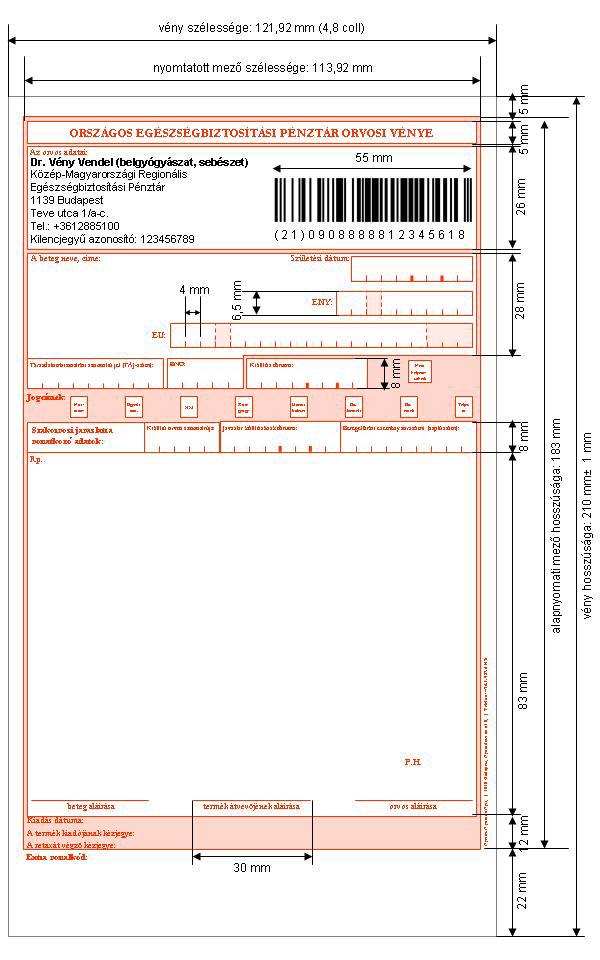 JogcímekNORMATÍV (régen Általános): nincs kiemelt támogatás HM: honvédelmi kötelezettség alapján térítésmentesen KÖZGYÓGY: közgyógyellátási igazolvánnyal rendelkezők számára térítésmentesen ÜZEMI BALESET: üzemi balesetben, foglalkozási megbetegedésben szenvedők számára 100%-os TB támogatással EÜ. KIEMELT (régen EÜ rend.): az ún. egészségügyi rendelkezésre indikációhoz kötötten 100%-os TB támogatással (dobozdíj fizetendő, 300 Ft) EÜ. EMELT (régen EÜ tér.köt.): az ún. egészségügyi rendelkezésre indikációhoz kötötten különböző %-os TB támogatással TELJES ÁR: pl.: nem biztosított személy részére, nem gyógy.célra KÖZGYÓGY. + EÜ. EMELT:EGYEDI TÁMOGATÁS A vénynek tartalmaznia kellorvos neve, munkahelyének címe és telefonszáma, kilencjegyű azonosító szám (korábbi ágazati azonosítási kód) rendelés kelte beteg neve, címe, születési év (12 év alattinál hónap is), közgyógy-igazolvány száma Támogatással történő rendelésnél: BNO-kód, TAJ szám gyógyszer neve (kivéve magi), formája, hatáserőssége (ha többféle van), összmennyisége ( doboz, darab, ampulla ) latin nyelven, római számmal egyértelmű utasítás a gyógyszer adagolására, alkalmazásának módjára és gyakoriságára (pl.: utasítás szerint nem alkalmazható!; nem kell, ha „az orvos kezéhez” rendeli, „szükség esetén” – max. napi adag feltüntetése!)‏ orvos aláírása, bélyegzőjének olvasható lenyomata ha orvosi táska részére rendel → „orvosi táska részére”, „pro me” v. „suo nomine”, ha indikáción túl rendel → „off label” ha „pro familia” rendel → orvos neve, lakcíme, telefonszáma + „pro familia”magánpraxis esetén engedély száma is kell A gyógyszer rendeléseegy vényen egyféle gyógyszer rendelhető helyettesíthetőség letiltása a beteggel egyeztetendő!!! (orvos feladata)‏ adagtúllépés (erős hatású, belsőleges szernél) megerősítése: felkiáltójel + aláírás + bélyegző rendelt gyógyszer mennyisége elég legyen a következő vizsgálatig egy vényen max. 90 napra (külön jelölni kell!) krónikus alkalmazás esetén max. 3 havi mennyiséget (naplószám szükséges) az orvos a beteg nyilvántartásában rögzíti a tényt, és hogy meddig látta elKivételesen, betegellátási érdekből max. 1 évi (a beteg nyilvántartásában indok feltüntetése  (pl. külföldi utazás miatt) + az időtartam a vény hátoldalára való rávezetése)‏ A gyógyszer kiadásaegy vényre csak egyféle gyógyszer adható ki vényköteles csak megfelelő vényre adható ki nem adható ki ha az orvos az adatokat nem a rendeletben foglaltak szerint adta meg ha az eszközölt javítást nem erősítette megha az adagolást nem egyértelműen tüntette fel     (az utasítás szerint nem megengedett ) Magisztrális vényírásSzisztémás készítmények (egyszeri dózis jelentősége, napi dózis mennyisége) Osztatlan porOsztott porKúpKanalas orvosságBelsőleges csepp Külsőleges készítmények Szemcsepp, orrcseppOldat, kenőcsHüvelykúp, hüvelygolyó 